Course Outline & ObjectivesSigning Supervisor / Master Electrician Prep CourseJake’s Electrical Safety & Training, LLCInstructor:Jake TaylorCourse Prerequisites:NoneBrief Description of the Course:This is a course to prepare attendees on how to pass the Oregon Signing Supervisor Electrician exam and/or Washington Master Electrician exam.The main focuses of the class include:Understanding how the exams are implemented by the state.Understanding the National Electric Code (NEC) in general.Understanding how the Oregon Electrical Specialty Code (OESC) and Washington Administrative Code (WAC) apply and/or change the NEC.Understanding how the Oregon Administrative Rules (OAR), Oregon Revised Statues (ORS), and Revised Code of Washington (RCW) are applied during state exams.Real-world application of the electrical code as it pertains to the actual math for calculations, including larger calculation questions that can be seen during an exam.Course Objectives/Learning Outcomes:For attendees to be able to effectively and efficiently take all portions of the Oregon Signing Supervisor Electrical exam and/or Washington Master Electrician exam.For attendees to be able to effectively perform any electrical calculation relevant to the licenses being awarded so that attendees will be better prepared to effectively run an electrical contracting business for the long-term.  Calculations including, but not limited to:Wire ampacitiesParallel wire ampacities / DeratingConduit fillBox fillVoltage dropAvailable fault currentMotorsWeldersTransformersStandard method service / feeder single-family dwellingOptional method service / feeder single-family dwellingStandard method service / feeder multi-family dwellingOptional method service / feeder multi-family dwellingExisting dwelling service / feederSingle-phase commercial service / feederThree-phase commercial service / feederRV parkSolar systemsOptional method service / feeder restaurantOptional method service / feeder schoolUpsizing equipment ground conductors due to voltage dropFor attendees to be able to effectively decipher and properly apply electrical code as it relates to the real-world to effectively run an electrical contracting business for the long-term.  Electrical code including, but not limited to:General knowledgeDefinitionsFor attendees to earn continuing education credits towards renewing their existing electrical licenses, if any.Detailed Course Outline:Signing Supervisor / Master Electrician Prep CourseJake’s Electrical Safety & Training, LLCInstructor: Jake TaylorBrief Introductions & Test Formats – Approx. 15 minutes-Who is Jake Taylor?	Started as a shop hand in 2001 for an electrical contractor	Became an electrical apprentice in 2003	Became a general journeyman in 2008	Began teaching in 2011 at the apprenticeship I completed (approximately 7 years total—various courses)	Received a Bachelor of Applied Science: Technology & Management from Oregon Institute of Technology 	(OIT) in 2015	Started my own electrical shop in 2022	Began teaching this course in 2023	Licenses held: OR Signing Supervisor Electrician, WA Master Electrician, OR Electrical Inspector, OR 	Inspector Certification (OIC), Electrical Contractor, & Construction Contractors Board-What do we know about the OR & WA tests?	Oregon Signing Supervisor Electrician		2 sections: 1) 52 code questions, & 2) 12 calculation questions		4hrs in length total—the test taker must manage their own time		Both sections are multiple choice (A, B, C, or D) on paper Scantron		1 answer is correct and worth +1 point, 3 answers are incorrect and worth 0 points		75% or better for each section (39+ / 9+)		Both sections must be passed at the same time		Texts allowed: NEC, keyword finders (i.e. Tom Henry’s, Ferm’s Fast Finder, etc.), Ugly’s, non-			programmable calculator, and OESC & OARs.		Writing & highlighting are allowed in all texts		Pencil & scratch paper will be provided, but must be turned in at the end of the test		Results are usually mailed within 2 weeks	WA Master Electrician		3 sections: 1) 80 code questions, 2) 12 calculation questions, & 3) 20 WAC / RCW administration 		questions		1st section is 4 hours, 2nd section is 2 hours, 3rd section is 1 hour		All sections are multiple choice (A, B, C, or D) on computer		1 answer is correct and worth +1 point, 3 answers are incorrect and worth 0 points		75% or better for each section (60+ / 9+ / 15+)		All sections can be passed at different times (once a section has been passed, the remaining sections 		must be passed within 1 year, or all sections must be passed again)		As soon as you click “continue” on the section, the next section begins immediately		Texts allowed: NEC, keyword finders (i.e. Tom Henry’s, Ferm’s Fast Finder, etc.), Ugly’s, non-			programmable calculator, and WAC / RCWs.		Highlighting only is allowed in all texts		Pencil & scratch paper will be provided, but must be turned in at the end of the test		Results are given immediately after completing all three sectionsGeneral Code Knowledge – Approx. 1 hour & 45 minutes-NEC 110.5	If the question / code book doesn’t state what type of wire it is, it’s copper		NOTE: The questions can use copper, aluminum, & copper-clad aluminum, all in the same question-NEC 110.14(C) – temp limitations / “weakest link”	100A or smaller (or #1 or smaller wire size) = 60° C terminals	Greater than 100A (or 1/0 or larger wire size) = 75° C terminals-NEC T240.6(A)	Standard amp ratings of fuses & fixed-trip breakers (OCPD)		NOTE: The text setting up the table also highlights that 1, 3, 6, 10, & 601A are also standard sizes, 		but not on the table	Disconnecting means have a different, unlisted in the NEC, set of standard ratings: 30, 60, 100, 200, 400, 	600, 800, & 1200A-Connected vs. calculated loads	Connected / Actual load = the actual load present prior to any demand factors, discounts, continuous duty, 	etc. (i.e. before math is done)	Calculated / Demand load = the allowable load after demand factors, discounts, continuous duty, etc. (i.e. 	after math is done)-NEC 240.4(B) & (C)	If the calculated load is not a standard OCPD rating, in most situations, we’re allowed to go up to the next 	standard size (i.e. the secondary of a transformer, we’re NOT allowed to go up)	If we went up to the next standard size (i.e. does NOT apply if we go more than one for future expansion, 	etc.) and the OCPD is 800A or less, we’re allowed to use the calculated load for sizing	If we went up to the next standard size and the OCPD is 1000A or more, we must use the OCPD size for 	sizing			NOTE: If a question asks us for the minimum allowed, we MUST use this rule-Exceptions	With giving the minimum size allowed in mind, the above rule is different than always using exceptions towards the minimums.  We cannot assume anything in the question.  We can only use what the question provides.	For example:		If a question asks us what the minimum cover for a direct bury conductor serving a residential, 120-volt, GFCI-protected circuit is, we cannot use NEC T300.5 column 4.  Column 4 is reserved for residential, 120-volts or less, GFCI-protected, AND 20-amps or less.  Because the question doesn’t mention what the amperage of the circuit is, we cannot assume it is 20-amps or less.  So, column 1 must be used, rather than column 4.-Applying voltage with 3Ø (3-phase)	When calculating voltage (i.e. Ohm’s law, voltage drop, available fault current, etc.), the calculation must have the √3, or 1.732		NOTE: Ugly’s only shows 1.73 in its calculations.  However, the tests use 1.732!-Ohm’s law, Page 1 of Ugly’s	P = Watts (power)	I = Amps (intensity of current)	E = Volts (electromotive force)	R = Ohms (resistance)-Corrections in Ugly’s	Page #60 – primary & secondary XMFR		Cross out line 100kVA for both tables and write in the margins the following:			112.5kVA			208V = 312.28A			240V = 270.64A			480V = 135.32A	Page #24 – capacitance		Add the following calculation:			Ic = (Kvar * 1,000) / (voltage * √3)	Page #51		Add the following:			Max volts dropped @ 3%				120V = 3.6V				208V = 6.24V				240V = 7.2V				277V = 8.31V				480V = 14.4V	Page #53		Add the following XFMR secondary fault current (aka available fault current):			XFMR secondary amps / % of Z				NOTE: 1.4% impedance = 0.014				NOTE: This calculation is also located on Page 63 of Ugly’s as “Short-circuit 					amperes”	Back of Ugly’s, Notes page		Non-linear lighting = neutral IS a current-carrying conductor-Recommended highlighting	OESC		Highlight each OESC in your NEC with a color that you will not use anywhere else (I prefer green).  		This will jump off the page if the answer might be altered by the OESC.  It’s worth the extra 		30 seconds to verify.	Parts of the NEC		Highlight each and every part of the NEC in a color that you will not use anywhere else (I prefer 			dark blue).-Conductor definitions	Ungrounded / phase – hot conductor	GroundED – neutral conductor	GroundING – ground conductor		Equipment groundING conductor = standard ground conductor (i.e. green THHN in conduit)		GroundING electrode = component that we utilize to connect the system to earth (i.e. ground rod)		GroundING electrode conductor = ground conductor connecting the groundING electrode to the 			main bonding jumper (i.e. bare #4 copper to ground rods)-NEC T250.66	Table used to size the groundING electrode conductor	Based on the largest ungrounded conductor	If connected to rod, pipes, or plates = not required to be larger than #6 copper (#4 if exposed to physical 	damage) – NEC 250.66(A)	If connected to concrete encased electrodes = not required to be larger than #4 copper – NEC 250.66(B)	If connected to ground ring = not required to be larger than the size of the ground ring – NEC 250.66(C)-NEC T250.102(C)(1)	Table used to size groundED conductor, bonds, etc.	Based on the largest ungrounded conductor	If connected to metal water or structural steel = not required to be larger than 3/0 copper – NEC 	250.104(D)(1) & (2)			NOTE: If the conductor is run in parallel, the size of the conductor is based on the largest 			ungrounded conductor in EACH conduit-NEC T250.122	Table used to size the equipment groundING conductor	Based on the largest OCPD size-NEC 310.10(G)(1)	Parallel conductors = minimum 1/0 for all conductor types EXCEPT groundING-NEC 210.20(A)	Continuous duty = 3hrs or more	Non-residential lighting is almost always considered to be continuous duty – NEC T220.12 note	This can be achieved by increasing the size of the load by 25% (1.25) OR reducing the circuit by 80% (0.8)		NOTE: When calculating for a service or feeder, this ONLY applies to the ungrounded conductor 		load.  It does NOT apply to the neutral load.-Systems definitions, NEC 100	Service = The conductors and equipment connecting the serving utility to the wiring system of the premises 	served (i.e. initial feed from the utility)	Separately derived system = An electrical source, other than a service, having no direct connection to 	circuit conductors of any other electrical source (other than grounding and 	bonding connections) 	(i.e. transformer)	Feeder = All circuit conductors between the service equipment, the source of a separately derived system 	(or other power supply source) and the final branch-circuit overcurrent device (i.e. main panel to 	subpanel, secondary transformer conductors)	Branch circuit = The circuit conductors between the final overcurrent device protecting the circuit and the 	outlet(s) (i.e. OCPD to plugs)-Motors	The largest motor is to be treated like a continuous duty load – NEC 430.22	This applies at every level of the system (i.e. branch circuit, service at EACH separately derived 	systems) 	for multiple largest motor	In the event of two or more motors having the same size, only one motor is selected as the largest motor	For code questions, only HP rated motors should be treated as motors (unless the question is asking to 	convert wattage to HP)-Motor nameplates vs. NEC tables	Full-load current (FLC) = NEC tables	Full-load amps (FLA) = motor nameplate	Nameplate is used ONLY for sizing overloads (NEC 430.6(A)(1) & (2), elevators (NEC 620.13), cranes 	(NEC 610.41), and disconnecting means for refrigeration & air conditioning equipment (NEC 	440.12)-NEC 220.60	Noncoincidental loads = where it is unlikely that two or more loads can be run at the same time, only the 	larger of the loads need to be calculated towards the total load of the service or feeder (i.e. furnace 	vs. air conditioning)-HVAC (heating & cooling) equipment	Branch circuit = connected load must be increased to 125% – NEC 424.4(B)	Service / Feeder = connected load is taken at 100% – NEC 220.51Wire Ampacity Calculations – Approx. 2 hours-Wire ampacity limerick	What was given in the question?  This will determine what we do with the factors.		wi-re size = mul-ti-ply		ma-chine = di-vide			NOTE: For continuous duty, the factor will ALWAYS be 0.8-NEC T310.16	Start with wire type for insulation rating – 60° vs. 75° vs. 90° rating		Ambient correction factor accordingly – NEC T310.15(B)(1)			NOTE: Dual-rated wires (i.e. XHHW) that are found in both the 75° & 90° columns 				are selected based on the location.  Dry location = 90°, wet location = 75°			NOTE: Underground conduits are considered to be a wet location			NOTE: Less than ⅞” above the roof to the bottom of the raceway in direct sunlight results 			in a 60° F temperature adder – NEC 310.15(B)(2)		Current carrying conductors (CCCs) – NEC T310.15(C)(1)			NOTE: Watch out for OTHER current carrying conductors in the code question			NOTE: Non-linear lighting = neutral is a CCC – NEC 310.15(E)			NOTE: Type MC & AC cables with more than 20 CCCs that are bundled together for longer 			than 24” results in a 60% derate – NEC 310.15(C)(1)(d)(4) exception		Continuous duty = 0.8 is always the factor used-What is the maximum allowable ampacity of a 500 kcmil type ZW copper conductor ran in ambient temperatures of 68 degrees C with 7 total current-carrying conductors in a raceway?What’s given?wi-re size given = mul-ti-ply factors68 degrees C ambient @ 75° C rated wire (type ZW) = 0.33 factor7 CCCs = 0.7 factor380A* 0.33 (ambient temp.)* 0.7 (CCCs)87.78 amps-What is the maximum load a 900 kcmil type THHN-THWN copper conductor ran in ambient temperatures of 62 degrees C with 9 other current-carrying conductors in an outdoor underground raceway feeding a continuous duty load?What’s given?wi-re size given = mul-ti-ply factors900 kcmil type THHN-THWN copper (75° C column, underground wiring) = 520amps62 degrees C ambient @ 75° C rated wire = 0.47 factor10 other CCC = 0.5 factorCD = 0.8 factorunderground wiring means the conduit is considered a wet location and has a maximum rating of 75 degrees, we must start our derating in the 75° C column as a result.520A* 0.47 (ambient temp)* 0.5 (CCCs)* 0.8 (CD)97.76 amps-What size of type THHN copper-clad conductor is necessary to supply a 225A continuous-duty load ran in 72 degrees F?What’s given?ma-chine given = di-vide factorsTHHN copper clad = aluminum 90° C column225Acontinuous duty = 0.872 degrees F, 90° C column = 1.04225A/ 0.8 (continuous duty)/ 1.04 (ambient temp)270.43A = 500 kcmil (310A, 75° C column, aluminum – weakest link, gear)	      NOTE: 400 kcmil is not larger enough, only covers 270A-What is the maximum allowable ampacity of a three-phase feeder using 1/0 type THHN copper conductors ran in ambient temperatures of 122 degrees F, feeding non-linear lighting loads?What’s given?wi-re size given = mul-ti-ply factors1/0 type THHN copper (90° C column) = 170amps122 degrees F ambient @ 90° C rated wire (type THHN) = 0.82 factor4 current carrying conductors (three-phases, plus neutral because of non-linear loads) = 0.8170A* 0.82 (ambient temp)* 0.8 (CCCs)111.52 amps-What’s the minimum size of THHN copper conductors are needed to feed a 208Y/120V, three-phase, non-linear, commercial lighting panelboard with a calculated load of 95,000VA, ran in 110 degrees F?What’s given?ma-chine = di-vide80,000VA/ (208V * 1.732)222.06A total load222.06A total load/ 0.8 (HHHN = 4 CCCs, neutral because it’s a non-linear load)/ 0.8 (continuous duty, non-residential lighting is considered continuous duty)/ 0.87 (ambient temp)398.82A total load needed to be covered after derating = 600 kcmil THHN copper (420A @ 75° C column)<END OF THE 1st 4-HOUR CLASS>Wire Ampacities & Paralleling – Approx. 1 hour & 15 minutes-Last class, we found the answer to the following:	What’s the minimum size of THHN copper conductors are needed to feed a 208Y/120V, three-phase, non-	linear, commercial lighting panelboard with a calculated load of 95,000VA, ran in 110 degrees F?	398.82A = 600 kcmil THHN copper (420A @ 75° C column)	What’s the minimum size THHN copper conductors needed for the same scenario, but paralleled across 2 	conduits?398.82A total load/ 2 parallel conduits199.41A = 3/0 (225A @ 90° C column)3/0 kcmil @ 90° C column = 225A each225A* 2 parallel conduits450A total ampacity of the conductors to work with prior to derating450A* 0.8 (CCCs)* 0.8 (CD)* 0.87 (ambient temp.)250.56A max ampacity of the conductors to work with after deratingNow we need to verify that the calculated amps cover two things (otherwise we need to upsize our wire and verify again):1) Does the calculated ampacity of the wiring after derating cover our calculated load/OCPD size?  In this case, yes, 250.56A vs. 222.06A2) Do the temperature limitations of the gear give us issues with the size we’re proposing?  Think weakest link!  3/0 THHN copper @ 75° C column = 200A * 2 parallel conduits = 400A – that covers our calculated load/OCPD size also – 400A vs. 398.82A-What’s the minimum size of THHN copper conductors are needed to feed a 120/240V, three-phase, non-linear commercial lighting panelboard with a calculated load of 150,000VA, ran in 21 degrees C?What’s given?ma-chine = di-vide150,000VA/ (240V * 1.732)360.85A total load before derating360.85A/ 0.8 (CCCs)/ 0.8 (CD)/ 1.04 (ambient temp)542.15A total load after derating = 1,000 kcmil (545A @ 75° C column)-What’s the minimum size THHN copper conductors needed for the same scenario, but paralleled across 3 conduits?542.15A total load after derating/ 3 conduits180.72A = 2/0 (195A @ 90° C column)2/0 @ 90° C column = 195A each195A* 3 parallel conduits585A total ampacity of the conductors to work prior to derating585A* 0.8 (CCCs)* 0.8 (CD)* 1.04 (ambient temp)389.38A max ampacity of the conductors to work with after deratingNow we need to verify that the calculated amps cover two things (otherwise we need to upsize our wire and verify again):1) Does the calculated ampacity of the wiring after derating cover our calculated load/OCPD size?  In this case, yes, 389.38A vs. 360.85A2) Do the temperature limitations of the gear give us issues with the size we’re proposing?  Think weakest link!  2/0 THHN copper @ 75° C column = 175A * 3 parallel conduits = 525A – that does NOT cover our calculated load/OCPD size – 525A vs. 542.15AWe need to increase the size of the parallel wiring to the next size up to see if those cover the 542.15A3/0 THHN copper @ 75° C column = 200A * 3 parallel conduits = 600A – that does cover out calculated load/OCDP size – 600A vs. 542.15-What size of aluminum TW is necessary to feed a 210A single-phase load that will run for 8hr shifts in an ambient temperature of 50 degrees C with a total of 9 current carrying conductors fed across 2 conduits?What’s given?ma-chine = di-vide210A total load/ 0.8 (continuous duty)/ 0.7 (CCCs)/ 0.58 (ambient temp.)646.55A total load after derating646.55A/ 2 conduits323.26A total ampacity needed per parallel conduit323.26A = 800 kcmil TW aluminum (covers 330A @ 60° C column)No need to verify the gear because the gear is rated at the 75° C column.-What’s the maximum load a 3/0 copper XHHW conductor feed in an ambient temperature of 88 degrees F with 3 other current carrying conductors across 2 conduits with 60° C rated terminals?What’s given? wi-re size = mul-ti-ply3/0 copper XHHW @ 90° C column = 225A225A* 0.8 (CCCs, 3 other conductors = 4 total CCCs)* 0.96 (ambient temp)172.8A max ampacity the conductor can carry after deratingWhat’s the weakest link?The max the wire can handle after derating = 172.8AThe max the gear can handle with 3/0 copper XHHW connected to it is the 60° C column = 165AThis means that the 3/0 copper @ 60 degrees in each conduit can only handle 165A165A* 2 conduits330A is the max ampacity we can put across the parallel wires with 60° C rated terminalsConduit Fill – Approx. 1 hour & 15 minutes-Conduit fill	Chapter 9 Tables		Table 1: Cross section			Information Note #1 – Upsizing conduit		Notes to tables			#2 – Sleeves for protection do not count			#3 – Non-current carrying conductors SHALL be counted			#4 – Nipples (24 inches or less) can be filled up to 60% cross section				NOTE: Current carrying conductor derate can be ignored			#7 – Round up at 0.8 or higher			#9 – Cables shall be counted as one conductor in terms of Table 1		Table 4: Actual conduit area		Table 5: Actual wire area			Note: Do not use Table 5A – compact wires			Note: RHW vs. RHW* (end of table 5)		Table 8: Bare conductor area			Circular mils – at 250 kcmil, it is the actual mils			Quantity – solid bare = 1, stranded bare = 7+		Table C.1-C.12A – Maximum conductors, must be all the same type/size conductors			NOTE THE ASTERISK AT THE BEGINNING!-What size of IMC conduit is necessary for (6) – 250 kcmil THHN, (1) – 1/0 THHN conductors?250 kcmil THHN = 0.397 in. sq. x 6 = 2.382 in. sq.1/0 THHN = 0.1855 in. sq.2.382 in. sq. + 0.1855 in. sq. = 2.5675 in. sq.3” (3.169 in. sq. @ 40%)-A 2” EMT conduit that is 20” in length has (2) – #4 RHW with outer covering, how many bare stranded #8 conductors can legally fit in the conduit?Bare #8 stranded = 0.017 in. sq.#4 RHW with outer covering = 0.1333 in. sq. x 2 = 0.2666 in. sq.2” EMT @ 60% = 2.013 in. sq.2.013 in. sq. – 0.2666 in. sq. = 1.7464 in. sq.1.7464 in. sq. / 0.017 in. sq. = 102.72 conductors = 102 conductors	NOTE: Because all of the wires are not the same size, if the answer had been 102.8 conductors, we could 	NOT have rounded up to 103 conductors.-Can (5) - #1 THWN, (5) - #2 THWN conductors fit in a 2 ½” PVC Schedule 80 conduit?#1 THWN = 0.1562 in. sq. x 5 = 0.781 in. sq.		#2 THWN = 0.1158 in. sq. x 5 = 0.5795 in. sq.2 ½” PVC 80 @ 40% = 1.647 in. sq.0.781 in. sq. + 0.5795 in. sq. = 1.3605 in. sq. vs. 1.647 in. sq.YESBox Fill – Approx. 45 minutes-Box fill – NEC 314.16	Talk about allowances vs. conductors		NEC 314.16(B) – actual calculations			(5) – equipment grounding conductors: first 4 grounds in the box = 1 allowance, every 				ground after that is a ¼ allowance based on the largest ground in the box			(4) – each yoke: each gang of the yoke, 2 allowance per gang based on the largest conductor 			connected to the device			(3) – 1 or more luminaire stud/hickey: 1 allowance per type based on the largest conductor 			in the box			(2) – 1 or more cable clamp: internal cable clamps only, 1 allowance when present based on 			the largest conductor in the box			(1) – each conductor: each legal conductor = 1 allowance based on the conductor size, 				pigtails are free, 12” loop or more = 2 allowances, less than 12” loop = 1 allowance-What is the total cubic inch box fill for: (2) – 12/2 romex wires, (2) – 10/3 romex wires, (1) - #12 black THHN conductor looped 12”, (1) - #10 bare conductor, (2) – fixture studs, (1) – fixture hickey, (1) – GFCI with #12s connected, (2) – internal cable clamps, and (2) – external cable clamps?#12s2 (GFCI)4 (#12 romex)2 (#12 black loop)#10s1.25 (grounds: first 4 grounds = 1 allowance (12/2 & 10/3 romex), each additional ground = 0.25 (#10 bare))1 (fixture studs)1 (fixture hickeys)1 (internal clamps)8 allowances @ #14* 2.25 cu. in.18 cu. in.4.25 allowances @ #10* 2.5 cu. in.10.625 cu. in.18 cu. in. + 10.625 cu. in. = 28.625 cu. in. total-A box with 54.8 cubic inch box fill with a mud ring stamped 6.3 cubic inches has (4) – 12/2 romex cables inside.  How many 14/2 romex cables can legally be added in the box?56.3 cu. in. + 6.3 cu. in. = 61.2 cu. in. total box fill available(4) – 12/2 romex HNG HNG HNG HNG12s1 (grounds: first 4 grounds = 1 allowance)8 (12/2 hots & neutrals)9 allowances @ #12* 2.25 cu. in.20.25 cu. in.62.6 cu. in.- 20.25 cu. in.40.9 cu. in. remaining space in box(1) – 14/2 romex HNG14s2 (14/2 H & N)2 allowances* 2.00 cu. in.4.00 cu. in.12s0.25 (ground: first 4 allowances already counted from the existing 12/2 romex wires, each additional 14/2 romex = 1 additional ground = 0.25 allowance @ #12 [largest ground in the box])0.25 allowance @ #12* 2.25 cu. in.0.5625 cu. in.Each 14/2 romex = 4.5625 cu. in.40.95 cu. in. / 4.5625 cu. in. = 8.97 cables = 8 cablesVoltage Drop – Approx. 30 minutes-Voltage Drop – NEC 210.19(A) informational note 3	Maximum voltage drop for both feeders and branch circuits = 5%	Maximum for feeders or branch circuits = 3%	Max volts dropped allowed (3%) per voltage		120V * 0.03 = 3.6V		208V * 0.03 = 6.24V		240V * 0.03 = 7.2V		277V * 0.03 = 8.31V		480V * 0.03 = 14.4V	Actual Volts Dropped = (2*K*I*L) / Cm			    	   (1.732*K*L*I) / Cm-What’s the volts dropped for a 120V, single-phase, 30A circuit that is 225’ from the power source?Vd = (2*K*I*L) / Cm      = (2*12.9*30A*225’) / 10,380      = 174,150 / 10,380Vd = 16.78V-What is the voltage drop percentage of said circuit?Vd % = 16.78V / 120V = 0.1398 = 14%-With the circuit being utilized fully, what voltage is present at the load?120V – 16.78V = 103.22V-What size of conductor is needed for the circuit to be at the maximum allowable voltage drop?Cm = (2*K*I*L) / 3% VD for 120V       = (2*12.9*30A*225’) / 3.6V       = 174,150 / 3.6VCm = 48,375 = #3 (52,620 Cm – NEC Chapter 9, Table 8)-What size of conductor is needed for a 100A, 277V, three-phase, aluminum branch circuit located 200’ away from the power source?Cm = (1.732*K*I*L) / 3% VD for 277V       = (1.732*21.2*100A*200’) / 8.31V       = 734,368 / 8.31VCm = 88,372 = 1/0 (105,600 Cm – NEC Chapter 9, Table 8)Available Fault Current – Approx. 15 minutes-Available Fault Current	Ugly’s 2020, page 60	Short-circuit amps = Is (secondary ampacity) / %Z-What is the available fault current for a three-phase, 277/480V service fed by a 225kVA transformer with 1.8% impedance?225kVA secondary amps = 270.6A270.6A / 0.018 = 15,033A<Homework: (2) – 26 code question quizzes & Practice Calculations: Wire ampacities, conduit fill, box fill, voltage drop, available fault current><END OF THE 2nd 4-HOUR CLASS>Review Homework – Approx. 15 minutesMotor Calculations – Approx. 2 hours & 15 minutes-Reminder: FLA vs FLC-Reminder: Largest motorGiven information:	Motor sizes, 3 phase, 208V	(1) – 50HP, 140A nameplate FLA	(1) – 30HP, 80A nameplate FLA	(2) – 10HP, 30A nameplates FLA	(1) – 5HP, 15A nameplate FLA-What’s the minimum sized feeder OCPD allowed to serve the subpanel?NEC T430.250  FLCs	50HP = 143A * 1.25 (largest motor) = 178.75A	30HP = 88A	10HP = 30.8A	10HP = 30.8A	5HP = 16.7A178.75A88A30.8A30.8A30.8A+16.7A345.05A total calculated loadNEC 430.62  next standard size OCPD345.05A  next standard size (NEC T240.6(A) = 350A-What’s the minimum size THHN conductors to feed a subpanel for all motor loads?345.05A calculated load = 500 kcmil (380A @ 75° C column)-What is the minimum sized THHN-THWN copper conductors that can feed the 30HP branch circuit?NEC 430.22 = 125% of FLC88A*1.25110A = #2 THHN-THWN (75 degrees for weakest link = 115A)-What is the maximum dual-element time delay fuse that can serve the 30HP motor branch circuit for short-circuit and ground-fault protection, assuming the motor has difficulties with start up?NEC T430.52	30HP = 88A * 1.75A = 154A  150A with no exceptionsException #1 – no matter what (doesn’t matter if it can start or not), next standard size allowed  175AException #2 – IF it cannot start sufficiently start using exception #1, apply the value from NEC 430.52 based on the OCPD.  This is our absolute max  MUST go down to the next standard size88A* 2.25198A  175A-What is the maximum inverse time breaker that can serve the 30HP motor branch circuit for short-circuit and ground-fault protection, assuming the motor has difficulties with start up?88A* 2.5220A  225A exception #188A* 4352A  350A exception #2-What’s the minimum ampacity rating of the disconnecting means for the 30HP motor branch circuit?NEC 430.110 – not less than, must go up to the next size88A* 1.15101.2A  at minimum 110A, but it could be 200A due to the standard disconnect sizes-What’s the minimum HP rating of the disconnecting means for the 30HP motor branch circuit?NEC 430.110(C)(1) – 125% of the LRC for the largest motor (only 1 motor)NEC T430.251(B) – LRC values30HP = 481A481A* 1.25601.25A  40HP disconnect rating (641A)-What’s the maximum size separate overload that can serve the 30HP motor (service factor & marked temperature rise are unknown)?NEC 430.32(A)(1) – got to have both labeled, so 115% of the NAMEPLATE, must go down (MAX)80A* 1.1592A  90A separate overloadNOTE: NEC 430.32(C) = sizing when the motor is having troubles starting due to the separate overload device-A branch circuit has some of the previous motors grouped together: (1) – 10HP, (1) – 10HP, and (1) – 5HP.  What is the minimum sized branch circuit for the three motors fed by THHN-THWN copper conductors?30.8A * 1.25 = 38.5A30.8A+16.7A86A = #3 THHN-THWN (100A @ 75° C for weakest link)-A branch circuit has some of the previous motors grouped together: (1) – 10HP, (1) – 10HP, and (1) – 5HP.  What’s the minimum ampacity rating of the disconnecting means for the branch circuit of the three motors?30.8A30.8A+16.7A73A* 1.1590.05A  100A-A branch circuit has some of the previous motors grouped together: (1) – 10HP, (1) – 10HP, and (1) – 5HP.  What’s the minimum HP rating of the disconnecting means for the branch circuit of the three motors?  They do not start at the same time.NEC T430.251(B) – LRCNEC T430.250 – FLC10HP LRC = 179A10HP FLC = 30.8A5HP FLC = +16.7A	        226.5A = 15HP disconnect rating (covers 267A)-A branch circuit has some of the previous motors grouped together: (1) – 10HP, (1) – 10HP, and (1) – 5HP.  What’s the minimum HP rating of the disconnecting means for the branch circuit of the three motors?  They all start at the same time.NEC T430.251(B) – LRC10HP LRC = 179A10HP LRC = 179A5HP LRC = +102A	        460A = 30HP disconnect rating (covers 481A)Welders – Approximately 45 minutes-Arc welders – NEC 630.11	NEC 630.11(A) & (B)	NEC T630.11(A)-Resistance welders	NEC 630.31(A) & (B)	NEC T630.31(A)-What’s the calculated ampacity of a group of non-motor generator arc welders with the following ratings: (1) – 20A, 80% duty cycle, (2) – 15A, 60% duty cycle, (2) – 30A, 30% duty cycle?20A * 0.89 = 17.8A15A * 0.78 = 11.7A15A * 0.78 = 11.7A30A * 0.55 = 16.5A30A * 0.55 = 16.5A17.8A * 1.00 = 17.8A16.5A * 1.00 = 16.5A16.5A * 0.85 = 14.03A11.7A * 0.70 = 8.19A11.7A * 0.60 = +7.02A		 63.54A-What’s the calculated ampacity of a group of resistance welders with the following ratings: (1) – 20A, 15% duty cycle, (2) – 15A, 25% duty cycle?20A * 0.39 = 7.8A15A * 0.5 = 7.5A15A * 0.5 = 7.5A7.8A * 1.00 = 7.8A7.5A * 0.6 = 4.5A7.5A * 0.6 = +4.5A	         16.8ATransformers – Approximately 45 minutes-Page 60 / 63 in Ugly’s – primary / secondary ampacity tables (page 60) & manual calculations (page 63)-What is the primary and secondary ampacities of a 400kVA 3-phase transformer, 480V to 208Y/120V?Ip = (kVA * 1,000) / (Ep * 1.732)	(400kVA * 1,000) / (480V * 1.732)	481.14AIs = (kVA * 1,000) / (Es * 1.732)	(400kVA * 1,000) / (208V * 1.732)	1,110.32A-What is the primary and secondary ampacities of a 150kVA 3-phase transformer, 480V to 208Y/120V?Ip = (kVA * 1,000) / (Ip * 1.732)	(150kVA * 1,000) / (480V * 1.732)	180.43AIp = 180.4A (Ugly’s page 60)Is = (kVA * 1,000) / (Es * 1.732)	150kVA * 1,000) / (208V * 1.732)	416.37AIs = 416.4A (Ugly’s page 60)-NEC T450.3(B) – OCPD for transformers of 1,000V or less	Split between Primary and Secondary	Split between Primary Only vs. Primary & Secondary protection	Split based on the actual calculated ampacity of the transformers	Note #1: We go UP to the next standard size.  If we’re not using note #1, we go DOWN to the next 	standard size-What is the maximum OCPD for the primary & secondary protection of the 150kVA, 3 phase, 480V to 208Y/120V transformer?Primary protection	Primary protection  Primary & Secondary protection  Currents of 9A or more = 250%  down to 	the next standard sizePrimary calculated amps = 180.4A (Ugly’s page 60)180.4A* 2.5451A  450A max primary OCPDSecondary protection	Secondary protection  Primary & Secondary protection  Current of 9A or more = 125% with note 	#1  go UP to the next standard sizeSecondary calculated amps = 416.4A (Ugly’s page 60)416.4A* 1.25520.5  600A OCPD-What are the required THHN copper conductors needed to feed the primary side of the transformer from the previous question?We could use at minimum a 200A breaker to cover the 180.4A on the primary.  But we used the max of 450A, so we cannot size the wiring off of the load of 180.4A; we have to use the OCPD 450A.450A = 700kcmil THHN (460A @ 75° C column for weakest link)-What is the minimum sized grounded THHN copper conductor to feed the primary side of the transformer from the previous question?NEC T250.102(C)(1)	700kmcil ungrounded conductor = 2/0 THHN-What are the required THHN copper conductors needed to feed the secondary side of the transformer from the previous question?We CANNOT use NEC 240.4(B) (i.e. going up one standard size rule) for sizing the secondary conductors of a transformer.  We MUST match the secondary OCDP.600A = 1,500kcmil THHN (625A @ 75° C column for weakest link)-What is the minimum sized grounded THHN copper conductor to feed the secondary side of the transformer from the previous question?NEC T250.102(C)(1)	1,500kcmil ungrounded conductor1,500,000 Cm* 0.125 (note 1)187,500 Cm = 4/0 (NEC Chapter 9, Table 8)-What size is our equipment grounding conductor for the primary side feed of the transformer from the previous question?NEC T250.122	Primary OCPD = 450A = #2 THHN copper (400A is smaller than our OCPD, must size it off of 500A)-What size is our supply-side bonding jumper for the secondary of the transformer from the previous question?NEC T250.102(C)(1)	1,500kcmil ungrounded conductor1,500,000 Cm* 0.125 (note 1)187,500 Cm = 4/0 (NEC Chapter 9, Table 8)<END OF THE 3rd 4-HOUR CLASS>Single-Family Dwelling Service / Feeder, Standard Method Calcs – Approx. 4 hours-Step 1: Lighting loads	NEC 220.14(J) – General lighting & receptacle loads – 3VA per square ft.	NEC 220.52(A) – small appliance		minimum 1,500VA per small appliance circuit		minimum of 2 small appliance circuits per kitchen			NOTE: A dwelling MUST have a kitchen, unless shared facilities are noted.  Shared 					facilities are generally not allowed per building codes for a single-family dwelling.			NOTE: Code questions often will NOT list the kitchen.  We’re supposed to remember that 				it’s required.	NEC 220.52(B) – laundry circuit (washing machine)		minimum 1,500VA per laundry			NOTE: A dwelling MUST have a laundry circuit, unless shared facilities are noted.  Shared 				facilities are generally not allowed per building codes for a single-family dwelling.			NOTE: Code questions often will NOT list the laundry circuit.  We’re supposed to remember 				that it’s required.	NEC T220.42 derates the sum of above to provide the calculated hots (neutrals match because all loads are 		120-volt w/neutral present)1st 3,000VA @ 100%Next 117,000VA @ 35%Remaining VA (anything over 120,000VA) @ 25%-Step 2: NEC 220.53 – Appliances	Nameplate rating of fastened in place appliances (with exception of cooking equipment, clothes dryers, & 		HVAC (heat or AC)	4 or more appliances = derate to 75%	Hot & neutrals vary based on the actual appliance (120V with neutral vs. 240V with neutral vs. 240V 			without neutral)-Step 3: NEC 220.54 – Electric Clothes Dryers	5000VA (watts) per clothes dryer OR nameplate, whichever is larger	NEC T220.54 derate applies for 5 or more dryers	NEC 220.61(B)(1) – Neutral to be derated to 70%	For 3-phase feeders / services with single-phase dryers only, the same rules above apply, but the calculated 	load is twice the maximum number connected between any 2 phases (AB vs. BC vs. CA).  The 	calculated load is then evenly split across the three phases.-Step 4: NEC 220.55 – Electric Cooking Equipment	NEC T220.55 should be applied for all electric cooking equipment larger than 1.75kW – 27kW		Note 1 (column C) – All the same range sizes 12kW – 27kW			Range sizes are over 12kW, for every 1kW (or major fraction thereof) over, increase kW 					answer from column C by 5%		Note 2 (column C) – Different range sizes, greater than 8.75kW – 27kW			Any range less than 12kW, is treated like 12kW			Find average sized connected range			Average sized connected ranges over 12kW, for every 1kW (or major fraction thereof) over, 				increase kW answer from column C by 5%		Note 3 (column A & B) – Column A = ranges greater than 1.75kW – less than 3.5kW			Column B = ranges 3.5kW – 8.75kW			Total connected loads for each column separately			Apply percentage derate to each column separately			Total calculated loads of column A & B together		Note 4 – Branch circuits can derate based on notes 1, 2, or 3			(1) counter-mounted cooking unit & up to (2) wall-mounted ovens all in the same room, fed 				by the same branch circuit can be treated as an individual range		Note 5 – Instructional / School classrooms also use this table for derates	NEC 220.61(B)(1) – Neutral to be derated to 70%	For 3-phase feeders / services with single-phase dryers only, the same rules above apply, but the 				calculated load is twice the maximum number connected between any 2 phases (AB vs. BC 			vs. CA).  The calculated load is then evenly split across the three phases.-Steps 5 & 6: NEC 220.50 / 220.51 – HVAC	100% of the larger of heat vs. A/C (unless the question states that both heat & A/C will run at the same 			time – NEC 220.60)	No neutral is typically present-Step 7: Largest Motor	Increase largest motor by 25% – NEC 430 Part XIV	   Single-phase AC motors – NEC T430.248	   Three-phase AC motors – NEC T430.250	Largest motor has already been counted during a previous step (so only 25% during step 7)		NOTE: Only use motors listed in HP in the question towards largest motor.  For example, we do 			NOT have to determine how much of the dishwasher is considered a motor vs. heating 			elements.-Overall service / feeder total notes	We may be able to use NEC T310.12 for conductor sizing at the overall service / feeder level if all the 	following items are true:			The single-family dwelling service / feeder is single-phase			The voltage is either 120/240V or 120/208V			The ampacity of the service is 100A – 400A				NOTE: Ambient temperatures would still apply (i.e. attics!).	If the calculated ampacity of the neutral at the total service / feeder level is over 200A, we get a derate.  	The first 200A is always at 100%.  Everything greater than 200A is derated to 70%. – NEC 			220.61(B)(2)				NOTE: This is true for all service / feeder calculations—not just residential.-Given:Single-Family dwelling, standard method calculation, 120/240v, THHN copper conductors, single-phase, paralleled twice (i.e. two risers)44,315 sq. ft., (5) – kitchens w/2 circuits each, (2) – kitchens w/3 circuits each, (4) – laundry w/1 circuit each, (4) – laundry w/2 circuits each, (5) – 1/2HP @ 115v disposals, (5) – 1,200VA micro hoods 120v, (2) – 10kVA water heaters 240v, (1) – 60A car charger 120/240v, (6) – 4kW clothes dryers 120/240v, (2) – 6,000w clothes dryers 120/240v, (5) – 10kW ranges 120/240v, (2) – 19kW ranges 120/240v, (2) – 10kVA furnaces 240v, (2) – 7.5HP @ 230v A/CsWhat is the minimum size service allowed for this dwelling?What are the minimum size ungrounded conductors allowed?What are the minimum size grounded conductors allowed?Step 1 – lighting loads44,315 sq. ft. * 3VA = 132,945VA(5) – kitchens * 2 circuits each * 1,500VA per circuit = 15,000VA(2) – kitchens * 3 circuits each * 1,500VA per circuit = 9,000VA(4) – laundry * 1 circuit each * 1,500VA per circuit = 6,000VA(4) – laundry * 2 circuits each * 1,500VA per circuit = 12,000VA132,945VA (sq. ft.)15,000VA (kitchens w/2 circuits)9,000VA (kitchens w/3 circuits)6,000VA (laundry w/1 circuit)+12,000VA (laundry w/2 circuits)174,945VA total connected load174,945VA (total connected load)- 3,000VA (@ 100%)							3,000VA171,945VA- 117,000VA (@ 35%)						117,000VA54,945VA								* 0.35% (@ 35%)* 0.25 (@ 25%)							40,950VA13,736.25  13,736VA3,000VA (@ 100%)40,950VA (@ 35%)+13,736VA (@ 25%)57,686VA total calculated load for the hots & neutral for step 1Step 2 – appliancesstep 2A – 120s / with neutral				step 2B – 240s / without neutral1/2HP @ 115v disposal				10,000VA water heater	9.8 = 9.8A * 120v = 1,176VA		10,000VA water heater1,176VA disposal1,176VA disposal1,176VA disposal1,176VA disposal1,200VA micro hood1,200VA micro hood1,200VA micro hood1,200VA micro hood1,200VA micro hood60A car charger 120/240v	60A * 240v = 14,400VA * 1.25 (continuous duty) = 18,000VA5 * 1,176VA (disposals)				2 * 10,000VA (water heaters)5 * 1,200VA (micro hoods)+18,000VA car charger29,880VA total connected load for step 2A		20,000VA total connected load for step 2Bhow many appliances do we have total? 13 = 75% derate allowed29,880VA (total connected)				20,000VA (total connected)* 0.75							* 0.7522,410VA total calculated load for the hots		15,000VA total calculated load for the hots for step 2B	and neutral for step 2A							0VA total calculated load for the neutral for step 2BStep 3 – dryers4,000VA clothes dryer  5,000VA4,000VA clothes dryer  5,000VA4,000VA clothes dryer  5,000VA4,000VA clothes dryer  5,000VA4,000VA clothes dryer  5,000VA4,000VA clothes dryer  5,000VA6,000VA clothes dryer+6,000VA clothes dryer42,000VA total connected load for step 342,000VA (total connected)* 0.6 (60% derate from NEC T220.54)25,200VA total calculated load for the hots for step 325,200VA (total calculated)* 0.7 (70% neutral derate)17,640VA total calculated neutral for step 3Step 4 - rangesnote 2, NEC T220.55 (all ranges are greater than 8.75kW – 27kW of unequal ratings)10kW range  12kW10kW range  12kW10kW range  12kW10kW range  12kW10kW range  12kW19kW range+19kW range98kW total connected load for step 498kW (total connected)/ 7 (total ranges = 7)14kW average connected range size12kW = average connected range that column C expects14kW (actual average connected range size)- 12kW (column C expectation of average connected range)2kW over the average connected range size for column C1kW over the average connected range size for column C = 5% increase to the number given in column C1kW + 1kW = 2kW5% + 5% = 10% increase to column Ccolumn C, 7 ranges = 22 = 22kW22kW* 1.1 (10% increase for 2kW over the average connected range size of 12kW)24.2kW (24,200VA) total calculated load for the hots for step 424,200VA (total calculated)* 0.7 (70% derate to the neutral)16,940VA total calculated load for the neutral for step 4Steps 5 & 6 - HVACStep 5 - heat10,000VA furnace+10,000VA furnace20,000VA total connected and calculated load for step 5Step 6 – cooling7.5HP @ 230v A/C	40 = 40A * 240V = 9,600VA9,600VA a/c+9,600VA a/c19,200VA total connected & calculated load for step 620,000VA (step 5)vs.19,200VA (step 6)Step 5 is larger than step 620,000VA calculated load for the hots for step 50VA calculated load for the neutral for step 50VA calculated load for the hots for step 60VA calculated load for the neutral for step 6Step 7 – largest motor1/2HP @ 115v disposal  1,176VA7.5HP @ 230v a/c (eliminated during steps 5 & 6 due to noncoincidental loads)1,176VA* 0.25 (25% step 7)294VA total calculated load for the hots for step 7294VA total calculated load for the neutral for step 7 (120v disposal has a neutral)				hots		neutralstep 1 – lighting loads		57,686VA	57,686VAstep 2A – 120s / neutral	22,410VA	22,410VAstep 2B – 240s / no neutral	15,000VA	0VAstep 3 – dryers			25,200VA	17,640VAstep 4 – ranges			24,200VA	16,940VAstep 5 – heat			20,000VA	0VAstep 6 – a/c			0VA		0VAstep 7 – largest motor		+294VA	+294VA				164,790VA	114,970VA164,790VA total calculated hots load for the service114,970VA total calculated neutral load for the service164,790VA (total calculated hots)/ 240V686.63A total amps for the service  700A serviceNEC 240.4(B) = 800 amps or less for the next size up OCPD = calculated service amps for the wire sizingNEC 240.4(C) = 1,000amps or less for the next size up OCPD = OCPD size for the wire sizing686.63A (NEC 240.4(B))/ 2 (service paralleled twice = 2 risers)343.31A per riser343.31A, copper conductors, NEC T310.16, 75° C column (service size greater than 100A) = 500 kcmil THHN for the hots in each riser114,970VA (total calculated load for the service neutral)/ 240V479.04A total connected service neutral amps479.04A (total connected service neutral amps)- 200A (first 200A @ 100%, NEC 220.61(B)(2))279.04A* 0.7 (70% derate to the neutral after the first 200A for the service / feeder, NEC 220.61(B)(2))195.33A+ 200A (@ 100%)395.33A total calculated neutral amps for the service395.33A (total calculated neutral amps for the service)/ 2 (2 risers)197.67A197.67A, copper conductors, NEC 310.16, 75° C column (service size greater than 100A) = 3/0 kcmil THHN for the neutral in each riserORNEC T250.102(C)(1), 500 kcmil copper hot conductors in each riser = 1/0 THHN for the neutral in each riser3/0 kcmil (NEC T310.16)vs.1/0 (NEC T250.102(C)(1))3/0 is larger3/0 THHN neutral in each riser<Homework: (2) – 26 code question quizzes & Practice Calculations: motors, welders, transformers, single-family dwelling service / feeder standard method><END OF THE 4th 4-HOUR CLASS>Review Homework – Approx. 15 minutesMulti-Family Dwelling Service / Feeder, Standard Method Calcs – Approx. 1 hour & 15 minutes-For the most part, a multi-family dwelling service / feeder standard method calculation has the same rules as a single-family dwelling service / feeder standard method calculation except that each unit is combined to be treated like one, big, giant “single-family” dwelling—then apply the same rules.		NOTE: Individual units in a multi-family dwelling are considered to be a single-family dwelling 			feeder for calculation purposes.-Given:Multi-family dwelling service, standard method calculation, 120/240v, single-phase, copper conductors, paralleled three times2 units, each with the following: 3,900 sq. ft., (3) – kitchens with (4) small appliance branch circuits, (3) – laundry with (3) receptacle branch circuits, (1) – 1/3HP @ 115v disposal, (1) – 4kW water heater 240v, (1) – 6kW clothes dryer 120/240v, (1) – 8kw range 120/240v, (1) – 8kW furnace 240v, (1) - 10HP @ 230V A/C6 units, each with the following: 2,200 sq. ft., (1) - 1/2HP @ 230v disposal, (1) - 3kW water heater 240v, (1) - 5kW clothes dryer 120/240v, (1) - 3kW range 120/240v, (1) - 4kW furnace 240vWhat’s the minimum size service to the multi-family building?What’s the calculated loads for the hots & neutral for the multi-family building?What’s the minimum size hot & neutral conductors in each riser for the multi-family building?Step 1 – Lighting Loads3,900 sq. ft. * 2 units * 3VA = 23,400VA2,200 sq. ft. * 6 units * 3VA = 39,600VA(3) – kitchens * 2 units * 4 circuits per kitchen * 1,500VA per circuit = 36,000VA(3) – laundry * 2 units * 3 circuits per laundry * 1,500VA per circuit = 27,000VA(1) – kitchen * 6 units * 2 circuits per kitchen * 1,500VA per circuit = 18,000VA(1) – laundry * 6 units * 1 circuit per laundry * 1,500VA per circuit = 9,000VA23,400VA (3,900 sq. ft.)39,600VA (2,200 sq. ft.)36,000VA (3,900 sq. ft. kitchens)27,000VA (3,900 sq. ft. laundry)18,000VA (2,200 sq. ft. kitchens)+9,000VA (2,200 sq. ft. laundry)153,000VA total connected153,000VA (total connected)- 3,000VA (@ 100%)					3,000VA150,000VA- 117,000VA (@ 35%)				117,000VA33,000VA						* 0.35 (@ 35%)* 0.25 (@ 25%)					40,950VA8,250VA3,000VA (@ 100%)40,950VA (@ 35%)+8,250VA (@ 25%)52,200VA total calculated load for the hots & neutral for step 1Step 2 – Appliances2 units: (1) – 1/3HP @ 115v disposal, (1) – 4kW water heater 240v6 units: (1) - 1/2HP @ 230v disposal, (1) - 3kW water heater 240vStep 2A – 120s / with neutral				Step 2B – 240s / without neutral(2) – 1/3HP @ 115v disposals			(2) – 4kW water heaters 240v	NEC T430.248 = 7.2 = 7.2A			(6) - 3kW water heaters 240v	7.2A * 120V = 864VA			(6) - 1/2HP @ 230v disposals								NEC T430.248 = 4.9 = 4.9A								4.9A * 240V = 1,176VA							4,000VA WH							4,000VA WH							3,000VA WH							3,000VA WH							3,000VA WH							3,000VA WH							3,000VA WH							3,000VA WH							1,176VA disposal							1,176VA disposal							1,176VA disposal							1,176VA disposal864VA disposal					1,176VA disposal+864VA disposal					+1,176VA disposal1,728VA total connected load for step 2A		33,056VA total connected load for step 2B* 0.75 (75% derate for 4+ appliances for step 2)	* 0.75 (75% derate for 4+ appliances for step 2)1,296VA total calculated load for the hots for 2A	24,792VA total calculated load for the hots & neutral 2B1,296VA total calculated load for the neutral 2A	0VA total calculated load for the neutral for 	step 2BStep 3 – Clothes Dryers(2) – 6kW clothes dryers 120/240v(6) – 5kW clothes dryers 120/240v6,000VA6,000VA5,000VA5,000VA5,000VA5,000VA5,000VA+5,000VA42,000VA total connected load for the hots42,000VA (total connected)* 0.6 (8 dryers, NEC T220.54)25,200VA total calculated load for the hots for step 325,200VA (total calculated hots)* 0.7 (70% derate for the neutral, NEC 220.61(B)(1))17,640VA total calculated neutral load for step 3Step 4 – Ranges(2) – 8kw ranges 120/240v(6) – 3kw ranges 120/240vAre all the ranges greater than 12kW - 27kW? No, so we can't use note #1Are all the ranges greater than 8.75kW - 27kW? No, so we can't use note #2Are all the ranges greater than 1.75kW - 8.75kW? Yes, so we use note #3Column A (greater than 1.75kW - less than 3.5kW)		Column B (3.5kW - 8.75kW)3kW								3kW								3kW3kW								3kW								8kW+3kW								+8kW18kW total connected for column A				16kW total connected for column B18kW (total connected column A)			16kW (total connected column B)* 0.59 (6 ranges, column A)				* 0.65 (2 ranges, column B)10,620VA total calculated hots for col. A		10,400VA total calculated hots for col. B10,620VA (total calculated column A)+10,400VA (total calculated column B)21,020VA total calculated hots for step 421,020VA (total calculated hots)* 0.7 (70% derate for the neutral, NEC 220.61(B)(1))14,714VA total calculated neutral for step 4Steps 5 & 6 – HVACStep 5 - heat(2) – 8kW furnaces 240v(6) - 4kW furnaces 240v8,000VA8,000VA4,000VA4,000VA4,000VA4,000VA4,000VA+4,000VA40,000VA total connected heating for step 5Step 6 - A/C(2) - 10HP @ 230V A/Cs	NEC T430.248 = 50 = 50A	50A * 240V = 12,000VA12,000VA+12,000VA24,000VA total connected cooling for step 640,000VA (step 5)vs.24,000VA (step 6)step 5 is larger than step 640,000VA total calculated load for the hots for step 50VA total calculated load for the neutral for step 50VA total calculated load for the hots for step 60VA total calculated load for the neutral for step 6Step 7 – Largest Motor(2) – 1/3HP @ 115v disposals	NEC T430.248 = 7.2 = 7.2A	7.2A * 120V = 864VA(6) - 1/2HP @ 230v disposals	NEC T430.248 = 4.9 = 4.9A	4.9A * 240V = 1,176VA864VA disposal864VA disposal1,176VA disposal1,176VA disposal1,176VA disposal1,176VA disposal1,176VA disposal1,176VA disposalTie for the largest motor = 1 of the larger disposals1,176VA total calculated for the disposal* 0.25 (25% for the largest motor)294VA total calculated load for the hots for step 70VA total calculated load for the neutral for step 7 (230V = motor has no neutral)						hots			neutralstep 1 – lighting loads				52,200VA		52,200VAstep 2A – 120s / with neutral appliances	1,296VA		1,296VAstep 2B – 240s / without neut. appliances	24,792VA		0VAstep 3 – dryers					25,200VA		17,640VAstep 4 – ranges					21,020VA		14,714VAstep 5 – heat					40,000VA		0VAstep 6 – A/C					0VA			0VAstep 7 – largest motor				+294VA		+0VA						164,802VA		85,850VA164,802VA (total calculated for the hots for the service)/ 240V686.68A --> 700A service size	NOTE: We CANNOT use multifamily service wire sizing for NEC T310.12. We can ONLY use the 	table for single-family dwellings service & feeders in a two- or multi-family buildings.686.68A calculated ampacity for the service/ 3 (3 parallel risers)228.89A for the hots in each riser228.89A = NEC T310.16, 75° C column = 4/0 for the hots in each riser85,850VA (total calculated for the neutral)/ 240V357.71A total connected neutral ampacity357.71A (total connected neutral ampacity)- 200A (@ 100%)157.71A* 0.7 (70% derate to the neutral AFTER the 1st 200A)110.4A200A (@ 100%)+110.4A (@ 70%)310.4A total calculated neutral ampacity310.4A (total calculated neutral ampacity)/ 3 (3 risers)103.47A neutral ampacity in each riser103.47A = NEC T310.16, 75 degree (service is greater than 100A) = #2 neutralORNEC T250.102(C)(1)	4/0 hot conductor = #2 neutral#2 (NEC T310.16)vs.#2 (NEC 250.102(C)(1)Larger of the two = #2 neutral = 1/0 neutral in each riser (smallest size conductor that can be paralleled, NEC 310.10(G)(1))Single-Family Dwelling Service / Feeder, Optional Method Calcs – Approx. 1 hour-NEC 220.80 – Optional method single-family service / feeder dwelling calculation	The key to the optional method is NAMEPLATE, NAMEPLATE, NAMEPLATE!	NEC 220.82(A) – Minimum size service 100A.		NOTE: A neutral calculation CANNOT be determined through the optional method alone.  A full-			sized neutral MUST be used (or a standard method calculation can be used to install a 				reduced sized neutral.	NEC 220.82(B) – General Loads		NEC 220.82 – 3VA x Square Foot		NEC 220.82(B)(2) – 1500VA x Per Laundry & Small Appliance			Minimum 2 small appliance branch circuits per kitchen		NEC 220.82(B)(3) & (4) – Nameplate of the following:			Fixed appliances (i.e. the same appliances we would use in step 2 of the standard method)			Cooking equipment			Clothes dryers			Water heaters			Any other items with a “nameplate” (except HVAC)		NEC 220.82(B) – Add the above together			First 10kVA @ 100%			Remaining @ 40%		NEC 220.82(C) – HVAC, one of the following (largest calculated load present):			100% of nameplate of AC			100% of heat pump (furnace)			100% of heat pump & 65% of supplemental heat (if can be run at the same time)			65% of 3 or less wall heaters			40% of 4+ wall heaters			100% of nameplate of thermal equipment	We then total both sections (i.e. general loads & HVAC) for our total calculated service / feeder-Given:Single-family dwelling, optional method, 120/240v, single-phase, XHHW aluminum wires1,450sq. ft., (1) - 1,200VA micro 120v, (1) – 2.75kW water heater 240v, (1) – 3kW clothes dryer 120/240v, (1) – 3.5kW range 120/240v, (1) - air conditioner 3HP @ 230v, (1) - 3kW furnace 240v, (1) - 2HP @ 230v supplemental heat pump, (9) - 1,000VA wall heaters 240v, (1) - 4kW geothermal system 240vWhat's the minimum size service?What's the total calculated hot loads?What's the total calculated neutral load (using only the optional method)?What's the minimum size hot & neutral conductors?General Loads (“Upper Half” – NEC 220.82(B))	1,450sq. ft. * 3VA = 4,350VA	(1) - kitchen * 2 circuits per kitchen * 1,500VA per circuit = 3,000VA	(1) - laundry * 1 circuit per laundry * 1,500VA per circuit = 1,500VA	(1) - 1,200VA micro 120v = 1,200VA	(1) – 2.75kW water heater 240v = 2,750VA	(1) - 3kW clothes dryer 120/240v = 3,000VA	(1) – 3.5kW range 120/240v = 3,500VA19,300VA total connected load for the upper half- 10,000VA (@ 100%)					10,000VA9,300VA* 0.4 (@ 40% remaining)3,720VA10,000VA (@ 100%)+ 3,720VA (@ 40%)13,720VA total calculated load for the upper half general loadsHVAC (“Lower Half” – NEC 220.82(C))	1. A/C @ 100% = 4,080VA		(1) - air conditioner 3HP @ 230v   			17A * 240V = 4,080VA	2. Furnace w/o supplemental - N/A	3. Furnace (100%) w/ supplemental (65%) = 4,872VA		(1) - 3kW furnace 240v = 3,000VA * 1.00 = 3,000VA		(1) - 2HP @ 230v supplemental heat pump 			12A * 240V = 2,880VA * 0.65 (@ 65%) = 1,872VA	4. Space heating w/ 3 or less controlled units - N/A	5. Space heating w/ 4 or more controlled units (@ 40%) = 3,600VA		(9) - 1,000VA wall heaters 240v  			1,000VA * 9 units = 9,000VA * 0.4 (@ 40%) = 3,600VA	6. Geothermal (@ 100%) = 4,000VA		(1) - 4kW geothermal system 240v = 4,000VALargest of the six = #3 – furnace with supplemental heat4,872VA total calculated load for the lower half HVAC13,720VA (total calculated upper half general loads)+4,872VA (total calculated lower half HVAC loads)18,592VA total calculated hots for the service18,592VA (total calculated)/ 240V77.47A  80A service (NEC T240.6(A))  100A service minimum (NEC 220.82(A))100A service, dwelling, 120/240v, single-phase = NEC T310.12, aluminum conductors = #2 XHHW for the hots & neutral conductors	NOTE: We cannot determine the neutral calculated load for a service / feeder using the optional method—	full-size neutral conductors (same size as the hot conductors) onlyMulti-Family Dwelling Service / Feeder, Optional Method Calcs – Approx. 45 minutes-NEC 220.84(A) – Multi-family dwelling optional calculation method	In order to be able to use:		1. The multi-family building (as well as none of the single-family dwelling units inside) can be one 		service / feeder.		2. Each dwelling is equipped with electric cooking equipment (unless a “phantom” cooking 			equipment at 8kW per single-family dwelling unit is applied to the calculation).		3. Each dwelling must be supplied with electric space heating, AC, or both.			NOTE: A neutral calculation CANNOT be determined through the optional method alone.  			A full-sized neutral MUST be used (or a standard method calculation can be used to 			install a reduced sized neutral.-NEC 220.84(B) – house loads (i.e. common area lighting, swimming pools, lobby, elevators, etc.) are added via the standard dwelling calculation at the end after the multi-family discount is applied from the table. -NEC 220.84(C) – calculated loads	3VA per sq. ft. of all units	1,500VA minimum for each laundry and small appliance circuit	Appliances at nameplate (i.e. appliances from step 2 of the standard method)	Each cooking equipment at nameplate	Clothes dryers at nameplate	AC or heat, whichever is larger at nameplate	Water heaters at nameplate	Add up all calculated loads, apply derate based on NEC T220.84-Given:Multi-family dwelling service, optional method, 120/240v, single-phase, THHN copper conductors(2) units with the following: 1,665 sq. ft., (1) – 1/3 HP @ 230V disposal, (1) – 120v micro 950VA, (1) – 4,500VA water heater 240v, (1) – 3.75kW clothes dryer 120/240v, (1) – 4,300VA range 120/240v, (1) – 2.75kW range 120/240v, (1) – 7.5HP @ 115V A/C, (1) – 4kW main heat pump 240v with (1) - 5kw supplemental furnace 240v(3) units with the following: 1,900 sq. ft., (1) – 3/4 HP @ 230V disposal, (1) – 120v micro 1,350VA, (1) – 5,500VA water heater 240v, (1) – 4.75kW clothes dryer 120/240v, (1) – 5,600VA range 120/240v, (1) – 3.75kW range 120/240v, (1) – 7.5HP @ 115V A/C, (1) – 6kW main heat pump 240v with (1) - 6kw supplemental furnace 240vWhat’s the minimum size service allowed?What’s the minimum size hot conductors allowed based on the OCPD size?-Non-HVAC loads	1,665 sq. ft. * 3VA * 2 units = 9,990VA	(1) – kitchen * 2 circuits per kitchen * 1,500VA per circuit * 5 units = 15,000VA	(1) – laundry * 1 circuit per laundry * 1,500VA per circuit * 5 units = 7,500VA	(1) – 1/3 HP @ 230V disposal		1/3HP @ 230V  3.6A (NEC T430.248) * 240V = 864VA * 2 units = 1,728VA	(1) – 120v micro 950VA * 2 units = 1,900VA	(1) – 4,500VA water heater 240v * 2 units = 9,000VA	(1) – 3.75kW clothes dryer 120/240v * 2 units = 7,500VA	(1) – 4,300VA range 120/240v * 2 units = 8,600VA	(1) – 2.75kW range 120/240v * 2 units = 5,500VA	1,900 sq. ft. * 3VA * 3 units = 17,100VA	(1) – 3/4 HP @ 230V disposal		3/4HP @ 230V  6.9A (NEC T430.248) * 240V = 1,656VA * 3 units = 4,968VA	(1) – 120v micro hood 1,350VA * 3 units = 4,050VA	(1) – 5,500VA water heater 240v * 3 units = 16,500VA	(1) – 4.75kW clothes dryer 120/240v * 3 units = 14,250VA	(1) – 5,600VA range 120/240v * 3 units = 16,800VA	(1) – 3.75kW range 120/240v * 3 units = 11,250VA9,990VA15,000VA7,500VA1,728VA1,900VA9,000VA7,500VA8,600VA5,500VA17,100VA4,968VA4,050VA16,500VA14,250VA16,800VA+11,250VA151,636VA total non-HVAC connected loads-HVAC loads	Heating		(1) – 7.5HP @ 115V A/C			7.5HP @ 115V  80A (NEC T430.248) * 120V = 9,600VA * 2 units = 19,200VA		(1) – 7.5HP @ 115V A/C			7.5HP @ 115V  80A (NEC T430.248) * 120V = 9,600VA * 3 units = 28,800VA19,200VA+28,800VA48,000VA total heating connected loads	Cooling		(1) – 4kW main heat pump 240v with (1) - 5kw supplemental furnace 240v * 2 units = 18,000VA		(1) – 6kW main heat pump 240v with (1) 6kw supplemental furnace 240v * 3 units = 36,000VA18,000VA+36,000VA54,000VA total cooling connected loads48,000VA (heating)vs.54,000VA (cooling)Cooling is larger than heating (NEC 220.60)  54,000VA total HVAC connected loads151,636VA (total non-HVAC connected loads)+54,000VA (total HVAC connected loads)205,636VA total connected loads205,636VA (total connected loads)* 0.45 (5 total units, NEC T220.84)92,536.2  92,536VA total calculated loads92,536VA (total calculated loads)/ 240V385.57A  400A minimum size service400A  NEC 310.16 = 600kcmil THHN	NOTE: We cannot use NEC T310.12 because the service being sized is multi-family.	NOTE: We cannot size the neutral when using the optional method only.  So, a full-size neutral must be 	used.-NEC 220.85 – two-family dwellings (i.e. duplex buildings)	Where fed by a single service / feeder, when the calculated load of the two units via the single-family 	standard dwelling calculation method exceed three identical units calculated via the multi-family 	dwelling optional calculation method, the lesser of the two calculations can be used (multi-family 	optional is only for 3 or more units—so, if you only have a duplex, make the unit with the largest 	calculated load the unit by 3 for the multi-family dwelling optional method portion to compare).Existing Dwelling Unit Service / Feeder Calculation – Approx. 45 minutes-Existing dwelling unit service / feeder calculation – NEC 220.83(A) & (B)	Calculate the total load by either part A (adding non-HVAC loads) or part B (adding HVAC loads)	Part A:  Non-HVAC loads being added		Total all existing AND NEW loads being added (INCLUDING any existing HVAC) at nameplate 				values		Take the first 8kVA @ 100%		Apply a 40% derate to the remaining loads		This becomes your total calculated load			Divide the total by the voltage for the overall minimum service ampacity needed			Go up to the next standard OCPD size			Is the existing service / feeder large enough to accept the additional loads?	Part B:  HVAC loads being added		Total all existing loads (EXLUDING any existing HVAC) at nameplate values		Take the first 8kVA @ 100%		Apply a 40% derate to the remaining loads		Add the HVAC additional loads at 100%		These become your total calculated load			Divide the total by the voltage for the overall minimum service ampacity needed			Go up to the next standard OCPD size			Is the existing service large enough to accept the additional loads?NOTE: Non-coincidental loads apply to both.<END OF THE 5th 4-HOUR CLASS>Commercial Building Calculation Rules Standard Method – Approx. 1 hour & 30 minutes-Commercial calculations vary based on how the building is being utilized (i.e. occupancy), as well as what’s located on the premises.  Most calculation rules are located in NEC 220.		NOTE: All non-dwelling buildings are commercial with varying occupancies.-Almost all commercial lighting is considered to be continuous duty.-Unlike dwelling calculations, commercial services / feeders evenly distribute loads across all phases, as evenly as possible.		For example, a 120/240V, 3Ø panel with (3) – connected lighting branch circuits of 1,200VA would 		be a total calculated load of 4,500VA.		1,200VA * 1.25 (continuous duty) = 1,500VA		Phase A		Phase B		Phase C		1,500VA		      -			      -		      -			1,500VA		      -		      -			      -			1,500VA-Commercial general-use receptacles – NEC 220.14(H) & (I)	Standard receptacles – NEC 220.14(I)		Each single or duplex receptacle = 180VA		Each device on the same yoke larger than a quad = 90VA per receptacle (i.e. a three-gang yoke with 		(2) duplex receptacles & (1) single receptacle = 450VA)		NEC 220.14(I) receptacle loads are part of the derate allowed per NEC T220.44	Fixed multi-outlet assemblies (FMOAs, aka plug-mold) – NEC 220.14(H)		Where multiple receptacles on FMOAs are unlikely to be used simultaneously (very uncommon), 		every 5’ or fraction thereof = 180VA (i.e. 5’1” = 360VA)		Where multiple receptacles on FMOAs are likely to be used simultaneously (common), every 1’ of 		fraction thereof = 180VA (i.e. 1’1” = 360VA)		NEC 220.14(H) receptacle loads are part of the derate allowed per NEC T220.44	Banks & Office buildings – NEC 220.14(K)		Banks & Office building receptacle loads shall be larger of the two:			1) Follow standard rules (and derating from NEC T220.44) of NEC 220.14(H) & (I)			2) 1 VA per square foot (NO DERATE FROM NEC T220.44)-Commercial lighting loads – NEC T220.12	The minimum general-use lighting loads for a commercial location is the larger of the two:		1) The actual known lighting loads being installed in the building.		2) The unit load multiplier based on occupancy & square footage from NEC T220.12	Warehouse occupancies are allowed to include general-use receptacle loads (NEC 220.14(H) & (I)) with 	the lighting loads prior to applying the derates found in NEC T220.42			NOTE: NEC T220.12 has already included continuous duty in the occupancy load 				multiplier.	Hotel / Motels – NEC 220.14(M)		Hotel / Motel rooms (not common areas) general-use receptacles & general-use lighting loads are 		accounted for in the 1.7 VA per square foot multiplier in NEC T220.12		Hotel / Motel rooms (not common areas) general-use receptacles & general-use lighting loads are 		allowed to apply the derates found on NEC T220.42-What’s the minimum lighting demand for a 5,000 sq. ft. industrial commercial loft with (25) – 400w metal halide fixtures?	5,000 sq. ft. * 2.2 (NEC T220.12, manufacturing facility note C) = 11,000VA	25 fixtures * 400w = 10,000VA * 1.25 = 12,500VA	Minimum lighting demand is 12,500VA-Sign / Outline lighting – NEC 220.14(F)	At least one outlet, served by a 20A or more dedicated branch circuit is required for all commercial 	occupancies with customer pedestrian access (not required for employee only access), as well as 	each tenant space with customer pedestrian access. – NEC 600.5(A)	For service / feeder calculations, these circuits shall be counted at minimum as 1,200VA connected 	(1,500VA calculated after continuous duty) – NEC 220.14(F)-Show windows shall be served by either receptacles or lighting – NEC 220.14(G) or NEC 220.43(A)	Show window receptacles shall be calculated at either 1 or 2: – NEC 220.14(G)		1) 180VA per receptacle (if known)		2) 200VA per 1’ of show window	Show window lighting – NEC 220.43(A)		200VA per 1’ of show window PLUS 25% for continuous duty commercial lighting-Track lighting – NEC 220.43(B)	Track lighting = 150VA per 1’ of linear track lighting or FRACTION thereof PLUS 25% for continuous 	duty commercial lighting-Commercial kitchen equipment – NEC 220.56	Commercial kitchens have an allowable derate at the service / feeder level based on NEC T220.56 for 	kitchen equipment with thermostatic control and/or intermittent use for the following: cooking 	equipment, dishwasher booster heaters, water heaters, and other kitchen equipment.	The derating shall NOT apply to space heating, ventilating, or air-conditioning equipment.	In no case shall the service / feeder calculated load be less than the sum of the largest two kitchen 	equipment loads.-Reminders:	Continuous duty ONLY applies to the ungrounded portion of the calculation for other than 1Ø loads.  It 	does NOT apply to the neutral portion of the calculation.	The largest motor of every portion of a service or feeder is to be increased by 25%.		For example:			Building service = 277/480V, 3Ø					(1) – 50HP motor, 480V, 3Ø					(1) – 10HP motor, 480V, 3Ø				(1) – 120/208V, 3Ø transformer & subpanel					(1) – 20HP motor, 208V, 3Ø				(1) – 120/240V, 3Ø transformer & subpanel					(1) – 5HP motor, 120V, 1Ø					(1) – 1HP motor, 120V, 1Ø		This building would have (3) largest motors:				(1) – 50HP motor, 480V, 3Ø				(1) – 20HP motor, 208V, 3Ø				(1) – 5HP motor, 120V, 1Ø		At the main service of the building, all (3) motors would be treated as largest motors.	At each transformer, the neutral has a “clean break” and does not “count against” the overall neutral 	calculated load at the building service.  However, at each transformer, the ungrounded load is 	“counted against” the overall ungrounded calculated building service.Single-Phase Commercial Building Calculation Practice – Approx. 2 hours & 30 minutes-Given:A warehouse with a 120/240V, 1Ø service has the following: 50,000 square feet, (36) – general-use receptacles 120V, (135) – 400W metal halide fixtures, (2) – sign circuits 120V, (1) – 5HP motor @ 240V with a nameplate of 24A, and (1) – 1HP motor @ 120V with a nameplate of 13A.What is the total ungrounded calculated load?What is the minimum service allowed to feed this building?What is the grounded calculated load?What are the smallest THHN cu conductors allowed to serve the building?What is the smallest THHN cu neutral conductor allowed to serve the building?What is the smallest THHN cu metal water bond conductor allowed to serve the building?General Lights & Plugs, 120V50,000 square feet * 1.2VA = 60,000VA total connected phase & neutral lighting loadsOR135 fixtures * 400W = 54,000VA total connected phase & neutral load for lighting	54,000VA (total connected phase & neutral load for lighting)	* 1.25 (continuous duty)	67,500VA total connected phase load for lighting36 plugs * 180VA = 6,480VA total connected phase & neutral general-use plug loads67,500VA (lighting)+6,480VA (plugs)73,980VA total connected phase general lighting & receptacle loads73,980VA (total connected phase general lighting & receptacles)-12,500VA (@100%, NEC T220.42)61,480VA* 0.5 (@ 50%, NEC T220.42)30,740VA12,500VA (phase @100%)+30,740VA (phase @ 50%)43,240VA total calculated phase & neutral loads43,240VA (total calculated phase & neutral loads)/ 2 phases21,620VA total loads per phase(2) – sign circuits, 120V1,200VA (NEC 220.14(F))* 2 sign circuits2,400VA total connected phase & neutral loads2,400VA (total connected phase & neutral loads)* 1.25 (continuous duty)3,000VA total calculated phase & neutral loads3,000VA (total calculated phase & neutral loads)/ 2 phases1,500VA total loads per phase(1) – 5HP motor, 240V, 1Ø5HP @ 240V = 28A (NEC T430.248)28A* 240V6,720VA total connected phase load0VA total calculated neutral load (240V load, no neutral)(1) – 1HP motor 120V, 1Ø1HP @ 120V = 16A (NEC T430.248)16A* 120V1,920VA total calculated phase & neutral loads1,920VA (total calculated phase & neutral loads)/ 2 phases960VA per phaseLargest motor5HP @ 240V = 6,720VA per phase		  * 2 phases of power		  13,440VA total power consumption1HP @ 120V = 1,920VA per phase		  * 1 phase of power		  1,920VA total power consumption5HP motor = largest motor6,720A (5HP @ 240V)* 0.25 (largest motor, NEC 430.24)1,680VA total calculated phase loads for largest motor0VA total calculated neutral load (240V load, no neutral)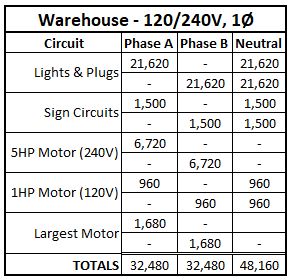 What is the total ungrounded calculated load?32,480VA (phase A total)+32,480VA (phase B total)64,960VAWhat is the minimum service allowed to feed this building?64,960VA (total calculated phase loads)/ 240V270.67A  300A service (NEC T240.6(A))What is the grounded calculated load?48,160VAWhat are the smallest THHN cu conductors allowed to serve the building?270.67A calculated commercial service load = 300kcmil THHN cu conductors per phase (NEC T310.16 @ 75° C column)NOTE: This is a commercial service, so NEC T310.12 cannot be used.NOTE: Our calculated service load was used rather than the OCPD of the service due to NEC 240.4(B) & (C).  We went up one standard OCPD size, and the OCPD size was 800A or less.  Had the OCPD size been 1,000A or more, we would’ve sized the conductors based on the OCPD size.What is the smallest THHN cu neutral conductor allowed to serve the building?48,160VA (total calculated neutral loads)/ 240V200.66A = 4/0 THHN cu (NEC T310.16 @ 75° C column)OR300kcmil THHN cu (phase conductors) = #2 THHN cu (NEC T250.104(C)(1))4/0 THHN cu (NEC T310.16)vs.#2 THHN cu (NEC T250.104(C)(1))What is the smallest THHN cu metal water bond conductor allowed to serve the building?300kcmil THHN cu (phase conductor) = #2 THHN cu [NEC T250.104(A)(1)  NEC T250.102(C)(1)]NOTE: NEC 250.104(A)(1) states that regardless of the table, the largest size metal water bond required is a 3/0 copper or 250kcmil aluminum conductor.-Given:A 200’ x 150’ strip mall building with a 120/240V, 1Ø service has the following:	(6) – parking lot 400W LED wall pack fixtures	(10) – parking lot 1,000W LED pole light fixtures	Bank: 100’ x 100’, (3) – 7.5HP @ 240V HVAC rooftop units, (68) – general-use receptacles 120V, (5) – 	1,150VA copier machines 120V, (2) – customer pedestrian entrances, and (1) – employee 	pedestrian entrance	Library: 125’ x 100’, (2) – 10HP @ 240V HVAC rooftop units, (35) – general-use receptacles 120V, (3) – 	1,100VA copier machines 120V, 24’1” of likely to be used simultaneously plug-mold, 50’ – show 	windows, (1) – customer pedestrian entrance, (1) – vehicle delivery entrance, and (1) – employee 	pedestrian entrance	Armory: (3) – 3HP @ 240V HVAC rooftop units, (5) – general-use receptacles, 160’ – LED track lighting 	120V, and (5) – 5HP @ 120V moving target machines with 50A nameplate ratings, and (1) – 	pedestrian entranceWhat is the minimum sized sub-panels allowed to serve each tenet space?What are the smallest XHHW aluminum phase conductors allowed to serve each tenet space?What is the smallest XHHW aluminum neutral conductor allowed to serve each tenet space?What is the smallest XHHW aluminum equipment grounding conductor allowed to serve each tenet space?Bank100’ * 100’ = 10,000 square feet total for the bankGeneral lighting, 120V10,000 sq. ft. * 1.3VA (NEC T220.12, note D) = 13,000VA total calculated phase loads13,000VA (total calculated phase & neutral loads)/ 2 phases6,500VA total load per phaseGeneral plugs, 120VNEC 220.12(K)(2)	10,000 sq. ft. * 1VA = 10,000VA total calculated phase loadvs.NEC 220.12(K)(1)	68 plugs * 180VA = 12,240VA total connected phase load	12,240VA (total connected phase load using NEC 220.12(K)(1))	-10,000VA (@100%, NEC T220.44)	2,240VA	* 0.5 (@ 50%, NEC T220.44)	1,120VA	10,000VA (@100%)	+1,120VA (@50%)	11,120VA total calculated phase load using NEC 220.12(K)(1)10,000VA (NEC 220.12(K)(2)vs.11,120VA (NEC 220.12(K)(1)11,120VA total calculated phase & neutral loads11,120VA (total calculated phase & neutral loads)/ 2 phases5,560VA total load per phaseCopiers, 120V1,150VA copier machine* 5 copiers5,750VA total calculated phase & neutral loads5,750VA (total calculated phase loads)/ 2 phases2,875VA total load per phaseEntrancesEach customer pedestrian entrance = 1 sign circuit required (NEC 220.12(F)  NEC 600.5(A))Each employee pedestrian entrance = 0 sign circuit required (NEC 220.12(F)  NEC 6005.(A))2 customer pedestrian entrances1,200VA sign circuit (NEC 220.12(F))* 2 customer pedestrian entrances2,400VA total connected phase & calculated neutral loads2,400VA (total connected phase & neutral loads)* 1.25 (continuous duty)3,000VA total calculated phase & neutral loads3,000VA (total calculated phase & neutral loads)/ 2 phases1,500VA total load per phaseRooftop units, 240V7.5HP @ 240V = 40A (NEC T430.248)3 rooftop units40A* 240V9,600VA per HVAC unit9,600VA per HVAC unit* 3 units28,800VA total calculated phase loads28,800VA total calculated load per phase0VA neutral loadLargest Motor7.5HP motor = largest motor	9,600VA @ 240V9,600VA* 0.25 (largest motor, NEC 430.24)2,400VA total load per phase0VA neutral load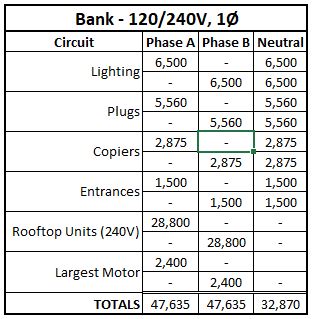 Library125’ * 100’ = 12,500 square feet total for the libraryGeneral Lighting, 120V12,500 sq. ft. * 1.5VA (NEC T220.12) = 18,750VA total calculated phase loads18,750VA (total calculated phase & neutral loads)/ 2 phases9,375VA total load per phaseGeneral plugs, 120V35 plugs* 180VA (NEC 220.12(I))6,300VA total connected general-use plug phase loadsLikely to be used simultaneously plug-mold = 1’ sections (NEC 220.12(H)(2))	24’1” / 1’ = 24.08 = 25 sections of plug-mold	25 sections of plug-mold	* 180VA per section (NEC 220.12(H)(2))	4,500VA total connected plug-mold phase loads6,300VA (general-use plugs)+4,500VA (plug-mold)10,800VA total connected plug loads10,800VA (total connected plug loads)-10,000VA (@ 100%, NEC T220.44)800VA* 0.5 (@ 50%, NEC T220.44)400VA10,000VA (@ 100%)+400VA (@ 50%)10,400VA total calculated plug phase & neutral loads10,400VA (total calculated phase & neutral loads)/ 2 phases5,200VA total load per phaseShow Window Lighting, 120V50’ of show window lighting* 200VA (NEC 220.43(A))10,000VA total connected phase & calculated neutral loads10,000VA (total connected phase & neutral loads)* 1.25 (continuous duty)12,500VA total calculated phase & neutral loads12,500VA (total calculated phase & neutral loads)/ 2 phases6,250VA total load per phaseCopiers, 120V1,100VA per copier machine* 3 copiers3,300VA total calculated phase & neutral loads3,300VA (total calculated phase loads)/ 2 phases1,650VA total load per phaseEntrances, 120VEach customer pedestrian entrance = 1 sign circuit required (NEC 220.12(F)  NEC 600.5(A))Each vehicle delivery entrance = 0 sign circuit required (NEC 220.12(F)  NEC 600.5(A))Each employee pedestrian entrance = 0 sign circuit required (NEC 220.12(F)  NEC 600.5(A))1 customer pedestrian entrance1,200VA sign circuit (NEC 220.12(F))* 1 customer pedestrian entrance1,200VA total connected phase & neutral loads1,200VA (total connected phase & neutral loads)* 1.25 (continuous duty)1,500VA total calculated phase & neutral loads1,500VA (total calculated phase & neutral loads)/ 2 phases750VA total load per phaseRooftop Units, 240V10HP @ 240V = 50A (NEC T430.248)2 rooftop units50A* 240V12,000VA per HVAC unit12,000VA per HVAC unit* 2 units24,000VA total calculated loads per phase0VA neutral loadLargest Motor10HP motor = largest motor	12,000VA @ 240V12,000VA* 0.25 (largest motor, NEC 430.24)3,000VA total load per phase0VA neutral load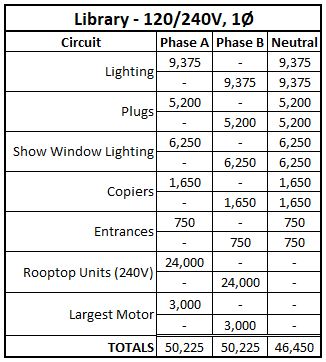 Armory200’ x 150’ = 30,000 sq. ft. total for the strip mall30,000 sq. ft. (strip mall) – 10,000 sq. ft. (bank) – 12,500 sq. ft. (library) = 7,500 sq. ft. total for the ArmoryGeneral Lighting, 120V7,500 sq. ft. * 1.7VA (NEC T220.12, note A) = 12,750VA total calculated phase & neutral loadsOR160’ track lighting / 2’ = 80 sections of track lighting (NEC 220.43(B))	80 sections of track lighting	* 150VA (NEC 220.43(B))	12,000VA total connected phase & neutral loads	12,000VA (total connected phase & neutral loads)	* 1.25 (continuous duty)	15,000VA total calculated phase & neutral loads12,750VA (NEC T220.12, note A)vs.15,000VA (NEC 220.43(B))15,000VA (total calculated phase & neutral loads)/ 2 phases7,500VA total per phaseGeneral Plugs, 120V5 plugs* 180VA (NEC 220.12(I))900VA total calculated phase & neutral loads900VA (total calculated phase & neutral loads)/ 2 phases450VA total per phaseTarget Machines, 120V5HP @ 120V = 56A (NEC T430.248)5 target machines56A* 120V6,720VA total calculated phase & neutral load per machine6,720VA (total calculated phase & neutral per machine)* 5 machines33,600VA total calculated phase & neutral loads33,600VA (total calculated phase loads)/ 2 phases16,800VA total per phaseEntrances, 120VEach customer pedestrian entrance = 1 sign circuit required (NEC 220.12(F)  NEC 600.5(A))1 customer pedestrian entrance1,200VA sign circuit (NEC 220.12(F))* 1 customer pedestrian entrance1,200VA total connected phase & neutral loads1,200VA (total connected phase & neutral loads)* 1.25 (continuous duty)1,500VA total calculated phase & neutral loads1,500VA (total calculated phase & neutral loads)/ 2 phases750VA total load per phaseRooftop Units, 240V3HP @ 240V = 17A (NEC 430.248)3 rooftop units17A* 240V4,080VA total calculated phase load per HVAC unit4,080VA (total calculated phase load per HVAC unit* 3 units12,240VA total calculated phase loads0VA neutral loadLargest Motor(1) – 5HP @ 120V target machine = 6,720VA	6,720VA per phase of machine	* 1 phase of power	6,720VA total power consumptionOR(1) – 3HP @ 240V rooftop unit = 4,080VA	4,080VA per phase of rooftop unit	* 2 phases of power	8,160VA total power consumption6,720VA target machinevs.8,160VA rooftop unit8,160VA (rooftop unit, 240V)* 0.25 (largest motor, NEC 430.24)1,680VA total calculated phase & neutral loads1,680VA (total calculated phase loads)/ 2 phases840VA total per phase0VA neutral load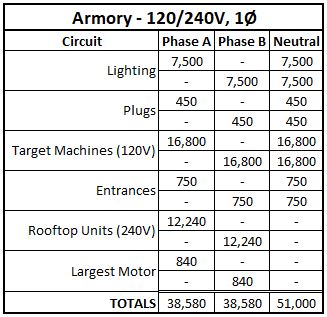 What is the minimum sized sub-panels allowed to serve each tenet space?Bank47,635VA (total calculated loads per phase)* 2 phases95,270VA total phase calculated load95,270VA (total phase calculated load)/ 240V396.96A  400A service (NEC T240.6(A))Library50,225VA (total calculated loads per phase)* 2 phases100,450VA total phase calculated load100,450VA (total phase calculated load)/ 240V418.54A  450A service (NEC T240.6(A))Armory38,580VA (total calculated loads per phase)* 2 phases77,160VA total phase calculated load77,160VA (total phase calculated load)/ 240V321.5A  350A service (NEC T240.6(A))What are the smallest XHHW aluminum phase conductors allowed to serve each tenet space?Bank396.96A (calculated service load) = 900kcmil XHHW aluminum (NEC T310.16 @ 75° C column)Library418.54A (calculated service load) = 900kcmil XHHW aluminum (NEC T310.16 @ 75° C column)Armory321.5A (calculated service load) = 600kcmil XHHW aluminum (NEC T310.16 @ 75° C column)What is the smallest XHHW aluminum neutral conductor allowed to serve each tenet space?Bank32,870VA (calculated service neutral load)/ 240V136.96A = 3/0 XHHW aluminum (NEC T310.16 @ 75° C column)OR900kcmil XHHW aluminum phase conductor = 3/0 XHHW aluminum (NEC T250.102(C)(1))3/0 XHHW aluminum (NEC T310.16)vs.3/0 XHHW aluminum (NEC 250.102(C)(1))Library46,450VA (calculated service neutral load)/ 240V193.45A = 250kcmil XHHW aluminum (NEC T310.16 @ 75° C column)OR900kcmil XHHW aluminum phase conductor = 3/0 XHHW aluminum (NEC T250.102(C)(1))250kcmil XHHW aluminum (NEC T310.16)vs.3/0 XHHW aluminum (NEC 250.102(C)(1))Armory51,000VA (calculated service neutral load)/ 240V212.5A = 300kcmil XHHW aluminum (NEC T310.16 @ 75° C column)OR600kcmil XHHW aluminum phase conductor = 3/0 XHHW aluminum (NEC T250.102(C)(1))300kcmil XHHW aluminum (NEC T310.16)vs.3/0 XHHW aluminum (NEC 250.102(C)(1))What is the smallest XHHW aluminum equipment grounding conductor allowed to serve each tenet space?Bank400A service = #1 XHHW aluminum (NEC T250.122)Library450A service = 1/0 XHHW aluminum (NEC T250.122)Armory350A service = #1 XHHW aluminum (NEC T250.122)<Homework: (2) – 26 code question quizzes & Practice Calculations: multi-family dwelling service / feeder standard method, single-family dwelling service / feeder optional method, multi-family dwelling service / feeder optional method, existing dwelling, & commercial calculations><END OF THE 6th 4-HOUR CLASS>Review Homework – Approx. 15 minutesThree-Phase Commercial Building Calculation Practice – Approx. 3 hours & 45 minutes-NEC 220.56	Electric commercial kitchen equipment is derated by NEC T220.56	Electric commercial kitchen equipment includes the following: cooking equipment, dishwasher booster heaters, water heaters (that serve at least part of the kitchen), and other kitchen equipment not including space-heating, ventilating, or air-conditioning equipment.-Same calculations for 3Ø as 1Ø systems.  Except we distribute across 3 phases, rather than 2.  Don’t forget to apply √3 when applying 3Ø voltage.-Given:A two-tenet 5,000 sq. ft. commercial building has a 3Ø, 120/208V service from the same transformer by the utility.  Each tenet has its own panelboard fed from the main building distribution.	Tenet #1 – Barber Shop		2,000 sq. ft. overall space, 1,810 sq. ft. customer-facing barber shop area, 190 sq. ft. back-office space, (4) – 15A barber chairs 120/208V 1Ø, (10) – general-use receptacles 120V, (4) – 6’9” portions of unlikely to be used simultaneously plug-mold , (1) – pedestrian customer entrance, 40’ – show windows, and (1) – 5HP @ 208V 3Ø rooftop unit.	Tenet #2 – Restaurant		2,270 sq. ft. retail seating area, 500 sq. ft. commercial kitchen, the remainder sq. ft. is office space, 5,000W water heater 208V 1Ø, (65) – general-use duplex receptacles 120V, (34) – 4-lamp 17W per lamp dimmable LED troffer fixtures 120V, (1) – 2HP disposal 120V, (1) – 14kW range 120/208V, (1) – 1,110VA dishwasher 120V, (2) – 1,500W sandwich grillers 208V 3Ø, (2) – pedestrian customer entrances, (1) – 7 ½ HP rooftop heating unit 208V 3Ø with a 22A nameplate, and (1) – 24A air conditioner 208V 3Ø.	The water heater serves the kitchen area.What are the ungrounded calculated loads in VA for the barber shop & restaurant?What are the minimum feeder OCPD sizes allowed to feed the barber shop & restaurant?What are the grounded calculated loads in amps for the barber shop & restaurant?Barber ShopGeneral Lighting, 120V1,810 sq. ft. retail space * 1.9VA (NEC T220.12, note G) = 3,439VA190 sq. ft. office space * 1.3VA (NEC T220.12) = 247VA3,439VA (retail)+247VA (office)3,686VA total calculated phase & neutral loads3,686VA (total calculated phase & neutral loads)/ 3 phases1,228.67  1,229VA per phaseGeneral Receptacles, 120V10 general-use receptacles * 180VA (NEC 220.12(I)) = 1,800VAUnlikely to be used simultaneously plug-mold = each 5’ length @180VA (NEC 220.12(H)(1))	5’ * 12” = 60”	6’ * 12” = 72” + 9” = 81” each section of plug mold being installed	81” / 60” = 1.35 = 2 lengths @ 180VA of plug mold per 6’9” section of plug mold being installed	4 sections of 6’9” plug-mold being installed	* 2 lengths @ 180VA per section	8 total lengths @ 180V	8 total lengths	* 180VA per length (NEC 220.12(H)(2))	1,440VA total connected plug-mold phase loads1,800VA (plugs)+1,440VA (plug-mold)3,240VA total calculated phase & neutral loadsNOTE: If the total calculated phase & neutral loads for general-use plugs were above 10,000VA, we would need to derate according to NEC T220.443,240VA (total calculated phase & neutral loads)/ 3 phases1,080VA total load per phaseBarber Chairs, 120/208V 1Ø(4) – 15A barber chairs 120/208V 1Ø	15A	* 208V	3,120VA per 2 phases & neutral per chair3,120VA each chair* 4 chairs12,480VA total calculated phase & neutral loads12,480VA (total calculated phase & neutral loads)* 2 phases of power24,960VA total power consumed by the chairs24,960VA (total power consumed by the chairs)/ 3 phases8,320VA total load on each phase3,120VA total neutral per chair* 4 chairs12,480VA total calculated neutral load12,480VA (total calculated neutral load)/ 3 phases4,160VA total load on each neutralEntrances, 120VEach customer pedestrian entrance = 1 sign circuit required (NEC 220.12(F)  NEC 600.5(A))1,200VA sign circuit (NEC 220.12(F))* 1.25 (continuous duty)1,500VA total calculated phase loads1,500VA (total calculated phase loads)/ 3 phases500VA total load per phase & neutralShow Windows, 120V40’ of show window lighting* 200VA (NEC 220.43(A))8,000VA total connected phase & neutral loads8,000VA (total connected phase & neutral loads)* 1.25 (continuous duty)10,000VA total calculated phase & neutral loads10,000VA (total calculated phase & neutral loads)/ 3 phases3,333.33  3,333VA total per phaseRooftop Unit(1) – 5HP @ 208V 3Ø rooftop unit = 16.7A (NEC T430.250)	16.7A	* (208V* 1.732)	6,016.28  6,016VA total load per phase6,016VA total calculated phase load0VA total calculated neutral loadLargest motor5HP @ 208V 3Ø rooftop unit6,016VA (largest motor, 5HP @ 208V 3Ø)* 0.25 (largest motor, NEC 430.24)1,504VA total calculated phase load0VA total calculated neutral load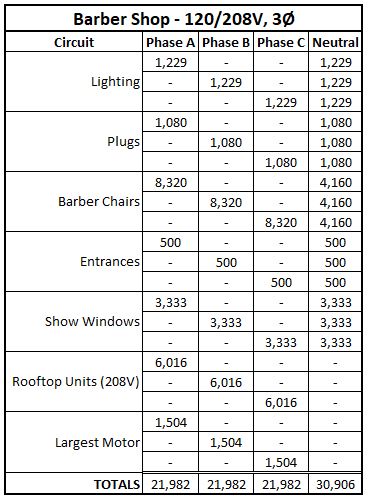 Restaurant5,000 sq. ft. total (building) – 2,000 sq. ft. (barber shop) – 2,270 sq. ft. (restaurant seating) – 500 sq. ft. (commercial kitchen) = 230 sq. ft. restaurant office spaceGeneral Lighting, 120V2,270 sq. ft. * 1.5VA (NEC T220.12, restaurant) = 3,405VA500 sq. ft. * 1.5VA (NEC T220.12, restaurant) = 750VA230 sq. ft. * 1.3VA (NEC T220.12, office) = 299VA3,405VA (restaurant seating)750VA (kitchen)+299VA (office)4,454VA total calculated phase & neutral loads using NEC T220.12OR(60) – 4-lamp 17W fixtures	17W per lamp	* 4 lamps per fixture	68VA per fixture	68VA per fixture	* 50 fixtures	3,400VA total connected phase neutral loads	3,400VA (total connected phase loads)	* 1.25 (continuous duty)	4,250VA total calculated phase & neutral loads using known fixtures4,454VA (total calculated phase & neutral loads using NEC T220.12)vs.4,250VA (total calculated phase & neutral loads using known fixtures)4,454VA (total calculated phase & neutral loads)/ 3 phases1,484.67  1,485VA total per phase & neutralGeneral Receptacles, 120V65 general-use duplex receptacles* 180VA (NEC 220.12(I))11,700VA total connected phase & neutral loads11,700VA (total connected phase & neutral loads)-10,000VA (@ 100%, NEC T220.44)1,700VA* 0.5 (@ 50%, NEC T220.44)850VA total load after 50% derate10,000VA (@ 100%)+850VA (@ 50%)10,850VA total calculated phase & neutral loads10,850VA (total calculated phase & neutral loads)/ 3 phases3,616.67  3,617VA total per phase & neutralEntrancesEach customer pedestrian entrance = 1 sign circuit required (NEC 220.12(F)  NEC 600.5(A))1,200VA sign circuit (NEC 220.12(F))* 2 sign circuits2,400VA total connected phase & neutral loads2,400VA (total connected phase & neutral loads)* 1.25 (continuous duty)3,000VA total calculated phase & neutral loads3,000VA (total calculated phase & neutral loads)/ 3 phases1,000VA total load per phase & neutralHVAC(1) – 7 ½ HP rooftop heating unit 208V 3Ø = 24.2A (NEC T430.250)	 24.2A	* (208V * 1.732)	8,718.2  8,718VA total phase loadvs. (larger of the two, non-coincidental loads – NEC 220.60)(1) – 24A air conditioner 208V 3Ø = 24A			     * (208V * 1.732)			     8,646.14  8,646VA total phase load8,718VA (rooftop heating unit)vs.8,646VA (air conditioner)8,718VA total calculated load per phase0VA total calculated neutral loadKitchen EquipmentTotal number of kitchen appliances = 6 = 65% demand factor (NEC T220.56)120V with neutral, 1Ø	(1) – 2HP disposal 120V		2HP @ 120V = 24A (NEC T430.248) * 0.65 (NEC T220.56) = 15.6A		15.6A * 120V = 1,872VA	(1) – 1,110VA dishwasher 120V		1,110VA * 0.65 (NEC T220.56) = 721.5  722VA1,872VA (disposal)+722VA (dishwasher)2,594VA total calculated phase & neutral loads2,594VA (total calculated phase & neutral loads)/ 3 phases864.67  865VA total load per phase & neutral208V with neutral, 3Ø	(1) – 14kW range 120/208V 3Ø	14,000VA * 0.65 (NEC T220.56) = 9,100VA9,100VA total calculated phase & neutral load/ 3 phases3,033.33  3,033VA total load per phase & neutralNOTE: The neutral derate of 70% per NEC 220.61(B)(1) only applies to residential ranges (or residential ranges in a classroom setting).208V without neutral, 1Ø	(1) – 5,000W water heater 208V 1Ø	5,000VA * 0.65 (NEC T220.56) = 3,250VA total calculated phase for 2 phases3,250VA (total calculated phase for 2 phases)* 2 phases6,500VA total calculated power consumption6,500VA (total calculated power consumption)/ 3 phases2,166.67  2,167VA total load per phase	        0VA per neutral phase208V without neutral, 3Ø	(1) – 1,500W sandwich griller 208V	(1) – 1,500W sandwich griller 208V	1,500VA + 1,500VA = 3,000VA * 0.65 (NEC T220.56) = 1,950VA total calculated phase loads1,950VA total calculated phase loads0VA total neutral loadLargest Motor7 ½ HP rooftop heating unit = 8,718VAvs.2 HP disposal = 24A * 120V = 2,880VA8,718VA (rooftop heating unit)vs.2,880VA (disposal)7 ½ HP rooftop heating unit = largest motor	8,718VA (total calculated phase load)	* 0.25 (largest motor, NEC 430.24)	2,179.5  2,180VA total load per phase		      0VA total neutral load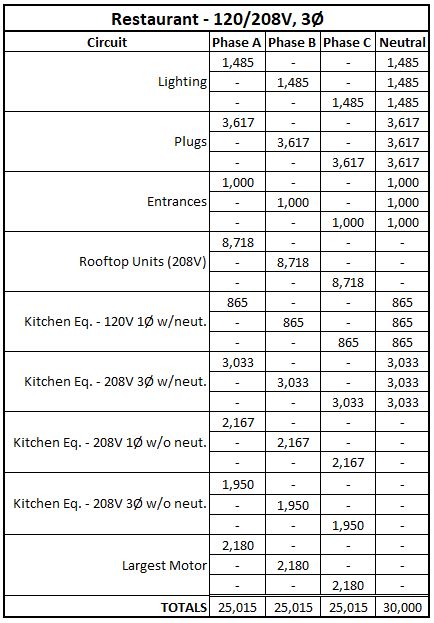 What are the ungrounded calculated loads in VA for the barber shop & restaurant?Barber Shop21,982VA total calculated load per phase* 3 phases65,946VA total calculated loadRestaurant25,015VA total calculated load per phase* 3 phases75,045VA total calculated loadWhat are the minimum feeder OCPD sizes allowed to feed the barber shop & restaurant?Barber Shop65,946VA (total phase calculated load)/ (208V * 1.732)183.05A  200A feeder OCPD (NEC 240.6(A))Restaurant75,045VA (total phase calculated load)/ (208V * 1.732)208.31A  225A feeder OCPD (NEC 240.6(A))What are the grounded calculated loads in amps for the barber shop & restaurant?Barber Shop43,386VA (total grounded calculated load)/ (208V * 1.732)120.43ARestaurant30,000VA (total grounded calculated load)/ (208V *1.732)83.27ANOTE: If either of the neutral ampacities were greater than 200A, we would get a derate of 70% for everything greater than 200A per NEC 220.61(B)(2).-When dealing with transformers in the system:	Neutrals do NOT get added upstream (transformers are separately derived systems)	Phase loads DO get added upstream (a watt is a watt is a watt)	At each transformer “level,” there is the potential for a “new” largest motor (i.e. a building’s overall system 	may have multiple largest motors due to multiple transformers / motors downline in the system).-Given:A hazelnut farm would like to build a new multi-use building.  The overall building is 300,000 sq. ft.  It will be fed by a 277/480V, 3Ø transformer from the utility by (3) underground parallel runs fed by THHW cu conductors.  There will be (3) different areas of the building: a 150,000 sq. ft. warehouse, a 130,000 sq. ft. manufacturing area, and a 20,000 sq. ft. retail space with (4) customer pedestrian entrances.  All warehouse & manufacturing area lighting is 277V non-linear.	The 277/480V 3Ø main distribution of the building will have the following loads: (1) – 120/240V 3Ø lighting subpanel A fed by on-site transformer A, (1) – 120/208V 3Ø subpanel B fed by on-site transformer B, (1) – 20HP 480V 3Ø shelling machine, (3) – 25HP 480V 3Ø rooftop units, and (20) – 400W exterior wall pack fixtures 277V 1Ø.	Transformer A will have primary & secondary protection and have the following loads: track lighting 120V 1Ø, (200) – general-use receptacles, (1) – 1HP disposal 120/240V 1Ø, and 56’ of simultaneously used plug-mold to serve the manufacturing area.	Transformer B will have primary & secondary protection and have the following loads: (2) – 30HP 208V 3Ø roasters, (2) – 5kW water heaters 208V 1Ø, and (1) – 20HP 120/208V 3Ø peeling machine.What are the minimum sizes required for lighting subpanel A (OCPD) & transformer A (kVA rating)?What are the minimum sizes required for subpanel B (OCPD) & transformer B (kVA rating)?What is the minimum size of the overall service to the building?What is the minimum size ungrounded conductor allowed to serve the building?What is the minimum size grounded conductor allowed to serve the building?Lighting Subpanel / Transformer ARetail Space = 20,000 sq. ft.General Lighting, 120V20,000 sq. ft. (retail)* 1.9VA (NEC T220.12)38,000VA total calculated phase & neutral loads38,000VA (total calculated phase & neutral loads)/ 3 phases12,666.67  12,667VA total per phase & neutralGeneral Receptacles, 120V200 plugs for manufacturing & retail * 180VA = 36,000VALikely to be used simultaneously plug-mold = 1’ sections (NEC 220.12(H)(2))	56’ / 1’ = 24.08 = 56 sections of plug-mold	56 sections of plug-mold	* 180VA per section (NEC 220.12(H)(2))	10,080VA total connected plug-mold phase loads36,000VA (plugs)+10,080VA (plug-mold)46,080VA total connected phase & neutral loads for general receptacles46,080VA (total connected phase receptacle loads)-10,000VA (@100%, NEC T220.44)36,080VA* 0.5 (@ 50%, NEC T220.44)18,040VA10,000VA (@ 100%)+18,040VA (@ 50%)28,040VA total calculated phase & neutral receptacle loads28,040VA (total calculated phase receptacle loads)/ 3 phases9,346.67  9,347VA total per phase & neutralEntrances, 120VEach customer pedestrian entrance = 1 sign circuit required (NEC 220.12(F)  NEC 600.5(A))1,200VA sign circuit (NEC 220.12(F))* 4 sign circuits4,800VA total connected phase & neutral loads4,800VA (total connected phase & neutral loads)* 1.25 (continuous duty)6,000VA total calculated phase & neutral loads6,000VA (total calculated phase & neutral loads)/ 3 phases2,000VA total load per phase & neutralDisposal, 120/240V(1) – 1HP disposal 120/240V 1Ø	8A (NEC T430.248)	* 240V	1,920VA total calculated phase (across 2 phases) & neutral loads	1,920VA (total calculated phase & neutral loads)	* 2 phases of power	3,840VA total power consumption	3,840VA (total power consumption)	/ 3 phases	1,280VA total per phase	1,920VA (total calculated phase & neutral loads)	* 1 appliance	1,920VA (total neutral return)	1,920VA (total neutral return)	/ 3 phases	640VA total per neutralLargest Motor(1) – 1HP disposal 120/240V 1Ø1,280VA total per phase* 0.25 (continuous duty)320VA total per phase640VA total per neutral* 0.25 (continuous duty)160VA total per neutral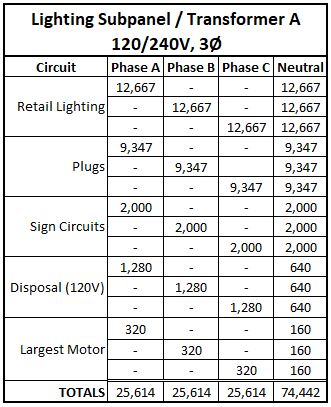 Subpanel / Transformer BRoasters, 208V 3Ø(1) – 30HP 208V 3Ø roaster(1) – 30HP 208V 3Ø roaster	30HP @ 208V 3Ø = 88A (NEC T430.250)	88A	* (208V * √3)	31,702.53VA 31,703VA total calculated phase load per roaster31,703VA* 2 roasters63,406VA total load per phase0VA total neutral calculated loadsWater Heater, 208V(2) – 5kW water heater 208V 1Ø5,000VA per water heater* 2 water heaters10,000VA total calculated phase loads across 2 phases10,000VA (total calculated phase loads across 2 phases)* 2 phases20,000VA total power consumption20,000VA (total power consumption)/ 3 phases6,666.66  6,667VA total per phase0VA total neutral loadPeeling Machine, 120/208V 3Ø20HP 208V 3Ø peeling machine	20HP @ 208V 3Ø = 59.4A	59.4A	* (208V * √3)	21,399.21  21,399VA total calculated phase & neutral load21,399VA (total calculated phase & neutral load)/ 3 phases7,133VA per neutral phaseLargest Motor31,703VA (roaster calculated phase load)* 3 phases95,109VA total power consumptionvs.21,399VA (peeling machine calculated phase load)* 3 phases64,197VA total power consumption95,109VA (roaster)vs.64,197VA (peeling machine)31,703VA (roaster calculated phase load)* 0.25 (largest motor)7,925.75 7,926VA total load per phase0VA total per neutral load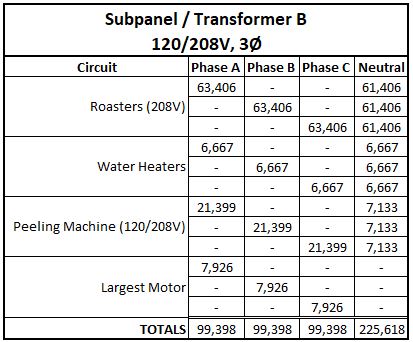 Main DistributionLighting Subpanel / Transformer ACalculated phase loads from subpanel / transformer A = 25,614VA across all 3 phasesSubpanel / Transformer BCalculated phase loads from subpanel / transformer B = 99,398VA across all 3 phasesNOTE: We never bring the neutral loads up from downstream transformers.  Only the phase loadsGeneral Lighting, 277VWarehouse = 150,000 sq. ft.Manufacturing Area = 130,000 sq. ft.150,000 sq. ft. (warehouse) * 1.2VA (NEC T220.12) = 180,000VA180,000VA (warehouse lighting)-12,500VA (@ 100%, NEC T220.42)167,500VA* 0.5 (@ 50%, NEC T220.42)83,750VA12,500VA (@100%)+83,750VA (@50%)96,250VA total calculated phase & neutral load for the warehouse lighting130,000 sq. ft. (manufacturing) * 2.2VA (NEC T220.12) = 286,000VA96,250VA (warehouse)+286,000VA (manufacturing)382,250VA total calculated phase & neutral loads382,250VA (total calculated phase & neutral loads)/ 3 phases127,416.67  127,417VA total per phase & neutralExterior Lighting, 277V(20) – 400W exterior wall pack fixtures 277V 1Ø	400W * 20 fixtures = 8,000VA total connected phase & neutral loads8,000VA (total connected phase & neutral loads)* 1.25 (continuous duty)10,000VA total calculated phase & neutral loads10,000VA (total calculated phase & neutral loads)/ 3 phases3,333.33  3,333VA total per phase & neutralShelling Machine, 480V 3Ø(1) – 20HP 480V 3Ø shelling machine	20HP @ 480V 3Ø = 27A (NEC T430.250)	27A	* (480V * √3)	22,446.72  22,447VA total calculated per phase loadRooftop Units, 480V 3Ø(3) – 25HP 480V 3Ø rooftop units	25HP @ 480V 3Ø = 34A	34A	* (480V * √3)	28,266.24  28,266VA total calculated phase load per rooftop unit	28,266VA (total calculated phase load per rooftop unit)	* 3 rooftop units	84,798VA total calculated per phase load	0VA total calculated neutral load for the shelling machineLargest Motor22,447VA (shelling machine total calculated per phase load)* 3 phases67,341VA total power consumptionvs.28,266VA (rooftop unit total calculated per phase load)* 3 phases84,798VA total power consumption67,341VA (shelling machine)vs.84,798VA (rooftop unit)28,266VA (rooftop unit total calculated per phase load)* 0.25 (largest motor)7,066.5  7,067VA total load per phase0VA total calculated neutral load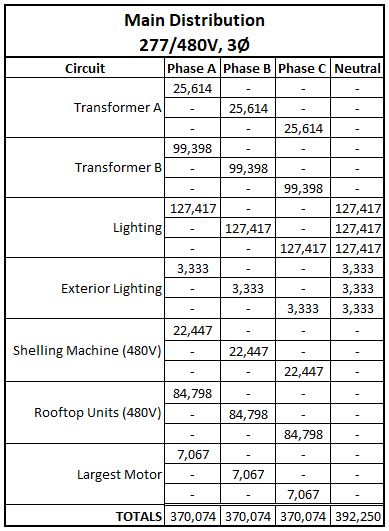 What are the minimum sizes required for lighting subpanel A (OCPD) & transformer A (kVA rating)?Lighting Subpanel A25,614VA per phase* 3 phases76,842VA total calculated load76,842VA (total calculated load)/ (240V * 1.732)184.86A  200A OCPDTransformer A480V to 240V 3Ø transformer to produce at least 184.86A of power = 112.5kVA transformer (Ugly’s Page 60)	112.5kVA transformer = 270.6A	75kVA transformer = 180.4A76,842VA (total calculated load)/ 1,00078.842kVA  112.5kVA transformerWhat are the minimum sizes required for subpanel B (OCPD) & transformer B (kVA rating)?Subpanel B99,398VA per phase* 3 phases298,194VA total calculated load298,194VA (total calculated load)/ (208V * 1.732)827.73A  1,000A OCPDTransformer B480V to 208V 3Ø transformer to produce at least 811.07A of power = 300kVA transformer (Ugly’s Page 60)	300kVA transformer = 832.7A	225kVA transformer = 624.6A292,194VA total calculated load/ 1,000292.194kVA  300kVA transformerWhat is the minimum size of the overall service to the building?370,074VA per phase* 3 phases1,110,222VA total calculated load1,110,222VA (total calculated load)/ (480V * √3)1,335.43A  1,600A OCPDWhat is the minimum size ungrounded conductor allowed to serve the building?1,600A (OCPD of the overall service to the building per NEC 240.4(C))/ 3 parallel runs533.33A  1,000kcmil THHW cu conductorsNOTE: Underground conduit is considered a wet location.  Dual-rated conductors (i.e. THHW being in the 75 & 90° C columns in NEC T310.16) start the derate calculations in the 90° C column when in dry locations, and they start in the 75° C column when in wet locations.What is the minimum size grounded conductor allowed to serve the building?392,250VA (main distribution calculated neutral load)/ (480V * √3)471.82A main distribution calculated neutral amps- 200A (neutral derate over 200A for services & feeders, NEC 220.61(B)(2))271.82A* 0.7 (NEC 220.62(B)(2))190.27A200A (@100%)+190.27A (@ 50%)390.27A main distribution total calculated neutral ampacityNEC 250.30(A)(3) – grounded conductors in parallel conduits for AC systems	The size of the neutral conductor in each raceway shall be based on the circular mils of the ungrounded conductor in the raceway, then apply NEC T250.102(C)(1).	The size of the neutral conductor shall not be required to be larger than the ungrounded conductors.	The size of the neutral conductor shall not be smaller than 1/0 while paralleling.1,000kcmil (size of the ungrounded conductors)* 3 ungrounded conductors3,000kcmil total circular mils of the ungrounded conductors3,000kcmil (total circular mils of the ungrounded conductors)* 0.125 (12.5% per NEC T250.102(C)(1) note 1375kcmil  400kcmil THHW cu conductor<END OF THE 7th 4-HOUR CLASS>RV Park Calculations – Approx. 30 minutes-NEC 551.2 gives the definition of what an RV park is, does OESC alter that definition?  No.-NEC 551.73(A) gives the calculation values for each type of site:	12,000VA per site w/50A power	3,600VA per site w/30A & 20A power	2,400VA per site w/20A power	600VA per site for just tent sites-NEC 551.73(A), each site is based on the largest power available at the site (i.e. a site with 50A, 30A, and 20A power would have a value of 12,000VA).-NEC T551.73(A) derate only applies to the sites locations themselves (i.e. “house” power is added separately to the calculation)What’s the minimum sized 120/240V, 1Ø service allowed to serve an RV park with the following RV sites: (5) – 50A RV power sites, (2) – 50A RV power sites w/20A tent plug power, (10) – 20A & 30A RV power sites, and (5) – 20A tent only plug power sites?12,000VA * 7 sites = 84,000VA3,600VA * 10 sites = 36,000VA600VA x 5 sites = 3,000VA		      123,000VA total connected load123,000VA (total connected load)/ 240V512.5A* 0.43 (22 sites, NEC T551.73(A))220.36A  225A serviceSolar Calculations – Approx. 45 minutes-Solar calculations fall back on our understanding of parallel vs. series circuits.	Parallel circuit = same voltage across the system	Series circuit = same amperage across the system-Each module (solar panel) added to a string (series branch circuit) increases the voltage of the string.-Each string has a set ampacity; regardless how many modules are on the string (think a typical parallel A/C branch circuit—voltage is the same across the circuit regardless of the loads added).-Each string adds to the total ampacity of the solar system.-Solar systems are considered to be continuous duty because they will run for 3 hours or more (each string is a continuous duty load).A solar inverter has a maximum rating of 600VDC & 20A.  Each module is 37VDC & 5A.  What is the maximum production this solar system can produce?	a) 1 string with 16 modules	b) 2 strings with 8 modules each string	c) 3 strings with 5 modules each string	d) 4 strings with 4 modules each stringEach string is 5A * 1.25 (continuous duty) = 6.25A per string20A / 6.25A = 3.2 strings max (cannot be answer D)5 modules * 44VDC = 220VDC (less than max 600VDC)Answer B7) A solar inverter has a maximum rating of 450VDC & 20A and has 3 strings of 11 modules per string.  What’s the maximum sized modules allowed to serve this solar system?	a) 40VDC & 5.25A	b) 45VDC & 5.25A	c) 40VDC & 5.5A	d) 45VDC & 5.5A20A * 0.8 (continuous duty) = 16A / 3 strings = 5.33A max per module450VDC / 11 modules = 40.91VDC max per moduleAnswer AOptional Restaurant Calculations – Approx. 45 minutes-NEC T220.88	Nameplate of everything (noncoincidental loads still apply)  find total kVA (if not given)	Apply NEC T220.88		all electric vs. partial electric 		the total kVA determines the row to use-What’s the calculated load for a new all electric restaurant with a total connected load of 325kVA using the optional method?NEC T220.88 – 2nd row, middle column	total calculated load (TCL) = (10% * [total connected load – 200kVA]) + 160.0kVA	total calculated load (TCL) = (10% * [total connected load – 200kVA]) + 160.0kVA			(10% * [325kVA – 200kVA]) + 160.0kVA			(10% * 125kVA) + 160.0kVA			12.5kVA + 160.0kVA		TCL = 172.5kVA-What’s the calculated load for a new partial electric, partial gas restaurant with a total connected load of 380kVA using the optional method?NEC T220.88 – 3rd row, right column	total calculated load (TCL) = (45% * [total connected load – 325kVA]) + 262.5kVA	total calculated load (TCL) = (45% * [total connected load – 325kVA]) + 262.5kVA					(10% * [380kVA – 325kVA]) + 262.5kVA			(10% * 55kVA) + 262.5kVA			5.5kVA + 262.5kVA		TCL = 267.5kVAOptional School Calculations – Approx. 1 hour-NEC T220.86	Nameplate of everything (noncoincidental loads still apply)  find total connected VA load (if not given)	Total connected VA load / total square footage of the school = total connected VA per sq. ft.	Total connected VA per sq. ft.		First 3VA per sq. ft. @ 100% = 3VA		Next 17VA per sq. ft. @ 75% = Up to 12.75VA		Remaining VA per sq. ft. @ 25% = X			3VA + 12.75VA + X = Total demand VA load per sq. ft.		Total demand VA load per sq. ft. * sq. ft. = total demand load (then divide by voltage & phase)-What’s the calculated load for a new 30,000 sq. ft. school with a total connected load of 200kVA using the optional method?200kVA * 1,000 = 200,000VATotal connected VA load / total square footage of the school = total connected VA per sq. ft.200,000VA / 30,000 sq. ft. = 6.67 total connected VA per sq. ft.Total connected VA per sq. ft.	First 3VA per sq. ft. @ 100% = 3VA	Next 17VA per sq. ft. @ 75% = Up to 12.75VA	Remaining VA per sq. ft. @ 25%6.67 total connected VA per sq. ft.- 3VA per sq. ft. (@ 100%)				3VA per sq. ft.3.67VA per sq. ft. remaining3.67VA per sq. ft. remaining* 0.75 (@ 75%, up to 17VA per sq. ft.)2.75VA per sq. ft.3VA per sq. ft. (@ 100%)2.75VA per sq. ft. (@ 75%)+0 (@ 25%)5.75VA per sq. ft.5.75VA * 30,000 sq. ft. = 172,500VA total calculated load for the school-What’s the calculated load for a new 18,000 sq. ft. school with a total connected load of 430kVA using the optional method?430kVA * 1,000 = 430,000VATotal connected VA load / total square footage of the school = total connected VA per sq. ft.430,000VA / 18,000 sq. ft. = 22.22 total connected VA per sq. ft.Total connected VA per sq. ft.	First 3VA per sq. ft. @ 100% = 3VA	Next 17VA per sq. ft. @ 75% = Up to 12.75VA	Remaining VA per sq. ft. @ 25%22.22 total connected VA per sq. ft.- 3VA per sq. ft. (@ 100%)				3VA per sq. ft.19.22VA per sq. ft. remaining19.22VA per sq. ft. remaining- 17VA per sq. ft.					17VA per sq. ft.2.22VA per sq. ft. remaining				* 0.75 (@ 75%)							12.75VA per sq. ft.2.22VA per sq. ft. remaining* 0.25 (@ 25%)0.56VA per sq. ft.3VA per sq. ft. (@ 100%)12.75VA per sq. ft. (@ 75%)+0.56VA per sq. ft. (@ 25%)16.31VA per sq. ft.16.31VA * 18,000 sq. ft. = 293,580VA total calculated load for the schoolUpsizing Equipment Grounding Conductors for Voltage Drop Calculations – Approx. 1 hour-If we upsize the ungrounded/grounded conductors for voltage drop, we have to upsize the equipment grounding conductors for voltage drop also.-Reminder:	The overall volts drop across services/feeders & branch circuits is 5%	The maximum volts dropped either can be (service/feeders OR branch circuits) is 3%	Voltage drop calculations begin on Page 50 of Ugly’s-Actual volts dropped @ 3% max drop for all voltages:	120V * 0.03 = 3.6V	208V * 0.03 = 6.24V	240V * 0.03 = 7.2V	277V * 0.03 = 8.31V	480V * 0.03 = 14.4V	600V * 0.03 = 18V	1,000V * 0.03 = 30V-CM needed = (√3 * K * I * L) / (actual volts dropped at 3% max for applied voltage)-Ratio = upsized phase conductor in CM / minimum required phase conductor in CM-Apply ratio to EGC CM  next size up-What’s the minimum sized equipment grounding conductor necessary for 150A, 120/240V, 1Ø load located 925’ from the main distribution?150A OCPD = 1/0 phase conductor normally1/0 = 105,600CMCM needed 	= (K * I * L) / (actual volts dropped at 3% max for applied voltage)		= (12.9 * 150A * 925’) / 7.2V		= 1,741,500CM / 7.2VCM needed	= 241,875CM = 250kcmil (NEC Chap. 9, Table 8)Ratio 	= 250kcmil / 1/0	= 250,000 / 105,600Ratio 	= 2.367150A OCPD = #6 EGC normally (NEC T250.122)#6 = 26,240CM26,240CM (#6)* 2.36762121.21CM = #2 EGC (NEC Chap. 9, Table 8)-What’s the minimum sized equipment grounding conductor necessary for 200A, 277/480V, 3Ø load located 700’ from the main distribution?200A OCPD = 3/0 phase conductor normally3/0 = 167,800CMCM needed 	= (√3 * K * I * L) / (actual volts dropped at 3% max for applied voltage)		= (√3 * 12.9 * 200A * 700’) / 14.4V		= 3128083.76CM / 14.4VCM needed	= 217,228.04CM = 250kcmil (NEC Chap. 9, Table 8)Ratio 	= 250kcmil / 3/0	= 250,000 / 167,800Ratio 	= 1.4899200A OCPD = #6 EGC normally (NEC T250.122)#6 = 26,240CM26,240CM (#6)* 1.489939,094.16CM = #4 EGC (NEC Chap. 9, Table 8)<Homework: (2) – 26 code question quizzes; (1) – 20 question Washington RCW / WAC quiz><END OF THE 8th 4-HOUR CLASS>Review Homework – Approx. 15 minutesAdditional Calculation Practice (Attendees Decide Specific Calcs) – Approx. 3 hours & 45 minutes<END OF THE 9th 4-HOUR CLASS>Additional Calculation Practice (Attendees Decide Specific Calcs) – Approx. 3 hours & 15 minutesGeneral Test Taking, Prep Recommendations, and Q&A / Student Review Questions – Approx. 45 minutes-Timeline on the OR test itself:	Start with the 12-question calculation portion of the test.  Try to be completed with an answer on every 	question in approximately 1 ½ hours.  THIS ONLY GIVES YOU 7 ½ minutes per calculation!	Take the 52-question code portion of the test.  Try to be completed with an answer on every question in 	approximately 2 hours.  THIS ONLY GIVES YOU about 2.3 minutes per question!	These timelines will allow you another 30 minutes to go back over calculation questions that you’re not 	100% confident on.-Timeline on the WA test itself:	The order of the test is predetermined by the state: code questions, calculation questions, WA / RCW 	questions.	Before clicking “submit” on the code questions, go take a break (i.e. stretch, go to the bathroom, have a 	drink of water, etc.).  You will probably not have time after the calculation portion and before the 	WA / RCW portion.-Highlight the OESC in your NEC codebook with a color that you have not used for any other highlighting.	This will let you know when a question may have been altered by OESC.	This will also let you know when a question definitely hasn’t been altered by the OESC.-Highlight the various “parts” of each code article with a color that you have not used for any other highlighting.	This will help you stay in the areas of the code where you have it narrowed down while looking for the 	answer and not accidentally move into a different part that isn’t relevant to your answer (i.e. think 	Swimming Pools).-Make flash cards of the NEC.	One side = NEC Code name, One side = NEC Code article	One side = Relevant NEC table, One side = Relevant NEC table code article and/or what is found using the 	table-Continue to study and practice!	Reach out for specific types of practice questions from me that you feel you’re struggling the most with.-Before the test:	Go to bed early the night before.	Drink lots of water to be hydrated (preferably the day before).	Set all your exam materials out the night before (codebook, calculator, etc.)	Determine how long the drive to the testing center is, and plan to be there a half hour before your test time 	(don’t forget about traffic!).	Eat a small breakfast before leaving for the testing center.	Stop ALL studying at least 1 or 2 days before your test.	Wear something comfortable to test in.	Bring a sweatshirt in case the testing center is chilly.-Last chance for questions from students…<END OF THE 10th 4-HOUR CLASS>